государственное бюджетное профессиональное образовательное учреждениеРостовской области"Зерноградский педагогический колледж"НАУЧНО-ИССЛЕДОВАТЕЛЬСКАЯ РАБОТАТема: Театрализованная деятельность как средство развития коммуникативных навыков детей старшего дошкольного возраста в условиях дошкольного возраста в условиях дошкольной образовательной организации.Автор работы: Юдина Лидия Ивановна,студентка 4 курса ГБПОУ РО «ЗернПК»44.02.01 Дошкольное образование Руководитель: Бойко Светлана Захаровна, преподаватель профессионального цикла высшей квалификационной категорииЗерноград,2021 г.СОДЕРЖАНИЕВВЕДЕНИЕ………………………………………………………………………..3ГЛАВА 		I. ТЕОРЕТИЧЕСКИЕ ОСНОВЫ РАЗВИТИЯ КОММУНИКАТИВНЫХ НАВЫКОВ У ДЕТЕЙ СТАРШЕГО ДОШКОЛЬНОГО ВОЗРАСТА В ПРОЦЕССЕ ТЕАТРАЛИЗОВАННОЙ ДЕЯТЕЛЬНОСТИ1.1. Особенности развития коммуникативных навыков детей дошкольного возраста…………………………………………………………….71.2. Роль театрализованной деятельности в процессе формирования коммуникативных навыков детей дошкольного возраста. …………………………………………………………………………………….131.3. Педагогические условия развития коммуникативных навыков в процессе театрализованной деятельности…………………………………......19ГЛАВА II. ПЕДАГОГИЧЕСКАЯ ДЕЯТЕЛЬНОСТЬ ПО РАЗВИТИЮ КОММУНИКАТИВНЫХ НАВЫКОВ В ПРОЦЕССЕ ТЕАТРАЛИЗОВАННОЙ ДЕЯТЕЛЬНОСТИ2.1. Анализ опыта работы педагогов-практиков по развитию коммуникативных навыков в процессе театрализованной деятельности…….72.2. Педагогическая деятельность по развитию коммуникативных навыков в процессе театрализованной деятельности.…………….……..........32ЗАКЛЮЧЕНИЕ………………………………………………………………….42СПИСОК ЛИТЕРАТРУРЫ……………………………………………………..46ПРИЛОЖЕНИЕВВЕДЕНИЕВ настоящее время, дошкольный возраст – важнейший период развития личности каждого ребенка. Поскольку именно в этот период дети легче приобретают, долго сохраняют и удерживают сформированные умения и навыки. Так как решающим условием коммуникативной деятельности является его взаимодействие со взрослыми и сверстниками. Актуальность данной темы заключается в том, что через театрализованную деятельность развиваются коммуникативные навыки, которые помогают детям овладеть средствами коммуникации, потому что во время занятий большое внимание уделяется формированию личностных качеств детей, их чувств, эмоций, что является чрезвычайно актуальным на современном этапе развития общества.Театрализованная деятельность является, одним из самых творческих игр у детей дошкольного возраста. В дошкольном возрасте закладываются основные черты личности и характера, формы поведения в различных социальных ситуациях, способность соотносить собственные желания и потребности с желаниями и потребностями других людей. Огромнейшую помощь в этом оказывает включение детей в театрализованную деятельность, разнообразие которой обогащает процесс обучения и воспитания. Обращение к внутреннему миру с помощью театрализованных игр, сказочных историй, способствует усвоению детьми новых образцов творческого поведения и перенесению их в естественные жизненные ситуации.В работах отечественных психологов и педагогов, посвященных выявлению возможностей развития творческих способностей детей дошкольного возраста, выделяется особая роль театрализованных игр. Это обусловлено родством данных игр с театром, являющимся синтетическим видом искусства (Л.С.Выготский, Б.М.Теплов, Д.В.Менджерицкая, Л.В.Артемова, Е.Л.Трусова, Р.И.Жуковская, Н.С.Карпинская). Так, Л.С.Выготский определяет драматизацию, или театральную постановку, как самый частый и распространенный вид детского творчества.
А.Н. Леонтьев относит игры - драматизации (так долгое время в дошкольной педагогике назывались театрализованные игры). Оставаясь игрой, они развивают творческие способности и представляют собой специфический вид художественной деятельности.В театрализованных играх развиваются различные виды детского творчества: художественно - речевое, музыкально - игровое, танцевальное, сценическое, певческое. Один из первых педагогов, К.Д Ушинский обратил внимание на воспитательную ценность образов воображения: ребенок искренне верит в них, поэтому, играя, испытывает сильные неподдельные чувства. 
         Особо следует отметить роль театрализованных игр в приобщении детей к искусству: литературному, драматическому, театральному. При умелом руководстве у детей формируются представления о работе артистов, режиссера, театрального художника, дирижера. Детям старшего дошкольного возраста доступно понимание, что спектакль готовит творческий коллектив (все вместе творят одно дело - спектакль).В Федеральном государственном образовательном стандарте дошкольного образования обозначена образовательная область «социально-коммуникативное развитие», в которой обращается внимание на развитие общения и взаимодействия ребенка со взрослыми сверстниками, а также становление самостоятельности. [25, с.11]Объект исследования: социально-коммуникативное развитие.Предмет исследования: развитие коммуникативных навыков в процессе театрализованной игры у детей дошкольного возраста.Цель исследования: теоретически обосновать и практически выявить   педагогические условия развития коммуникативных навыков в процессе театрализованной игры у детей старшего дошкольного возраста.В основу исследования была выдвинута следующая гипотеза: развитие коммуникативных навыков в процессе театрализованной деятельности у детей старшего дошкольного возраста  будет происходить эффективно, если:  при организации театрализованной деятельности будет осуществлен учет психологических особенностей детей;будет разработана система театрализованных игр для развития коммуникативных навыков дошкольников;будет создана  предметно-развивающая среда в дошкольной образовательной организации. Работа с родителями! Оформление стенда для родителейЗадачи исследования, которые мы ставили перед собой для достижения указанной цели следующее:изучить  основы развития коммуникативных навыков детей дошкольного возраста;рассмотреть роль театрализованной деятельности в процессе формирования коммуникативных навыков детей старшего дошкольного возраста;изучить педагогические условия развития коммуникативных навыков в процессе театрализованной деятельности;проанализировать опыт педагогов-практиков  по созданию педагогических условий развития коммуникативных навыков в процессе театрализованной деятельности;осуществить педагогическую деятельность по развитию коммуникативных навыков у детей старшего дошкольного возраста в процессе театрализованной деятельности.Методологические основы исследования.  Данной проблемой занимались такие ученые – психологи и педагоги, как А.П.Панфилова, Д.И.Бойков, Л.В.Абрамова,  С.А.Козлова, Н.Ф.Губанова, Т.И.Петрова, Г.А.Урунтаева, Е.О.Смирнова, М.И.Лисина и др. В нашей исследовательской работе мы исследовали следующие методы исследования:Теоретические: -изучение и анализ научной литературы;Эмпирические: -изучение и обобщение опыта педагогов-практиковПрактические:- проведение и анализ диагностик по выявлению уровня развития коммуникативных навыков.   Практическая значимость: заключается в подборе диагностического материала по выявлению уровня развития коммуникативных навыков у  детей; разработке технологических карт; комплекс упражнений и игры; рекомендации и памятки родителям о развитии коммуникативных навыков у детей старшего дошкольного возраста; Апробация исследования: База исследования: Структура работы – работа состоит из введения, двух глав, заключения, списка литературы и приложения. ГЛАВА I. ТЕОРЕТИЧЕСКИЕ ОСНОВЫ РАЗВИТИЯ КОММУНИКАТИВНЫХ НАВЫКОВ В ПРОЦЕССЕ ТЕАТРАЛИЗОВАННОЙ ДЕЯТЕЛЬНОСТИ1.1. Особенности развития коммуникативных навыков детей дошкольного возрастаВ Федеральном государственном образовательном стандарте дошкольного образования обозначена образовательная область «социально-коммуникативное развитие», в которой обращается внимание на развитие общения и взаимодействия ребенка со взрослыми сверстниками, а также становление самостоятельности. [25, с.11]Развитие коммуникативных навыков у дошкольников — это воспитание способности эффективного общения и успешного взаимодействия с окружением. Оно основано на нескольких особенностях личности дошкольника: желании вступить во взаимодействие;способности слышать и сопереживать собеседнику; разрешать сложные вопросы взаимодействия;владеть правилами эффективного общения. [3, с.56]В словаре Немова Р.С. даётся определение, «коммуникации». Коммуникация – это процесс общения и взаимодействия, обмена информации между людьми. [15, с.175] М.И. Лисина под пониманием «коммуникация» предлагает иное. Это процесс, при котором один человек передаёт какую-либо информацию другому человеку. [13,с.65] Рассмотрев и проанализировав понятия вышеуказанных авторов, следует отметить, что каждый придерживается своего мнения, раскрывая термин «коммуникация». А.П. Панфилова считала, что одной из ведущих функций общения является коммуникативная функция. Она проявляется во взаимном обмене информацией между партнёрами, в передаче и приёме знаний, мнений, чувств, переложений по тому или иному вопросу. Коммуникация – это процесс передачи осмысленной информации, её эмоционального и интеллектуального содержания от отправителя к получателю, т.е. от человека, группы или организации другому человеку, группе или организации. Процесс коммуникации состоит из ряда этапов, которые взаимосвязаны между собой и взаимозависимы:отправитель – субъект коммуникации. Его цель – оказать на получателя то или иное воздействие. Отправитель предает определенное сообщение; процесс передачи информации. Его цель – донести мысли и идеи до партнера, чтобы ему стало понятно;получатель – реципиент – тот (или те), кому адресовано сообщение.[16, с.113]Д. И. Бойков утверждает, что у детей позитивно-личностное отношение развивается в общении на основе сказок. В данном пособии представлена авторская методика коррекции и развития важнейших коммуникативных качеств личности ребенка. Потребность в общении относиться к базовым потребностям человека. Удовлетворение этой потребности есть одно из условий полноценного развития и формирования личности ребенка. Однако далеко не всегда отношения в общении ребенка с родителями и с педагогом складываются благополучно, способствуют развитию дошкольников или младшего школьника и поддержанию благоприятного психологического климата в домашних условиях, детском саду или в школе. Причиной проблем в общении часто становится недостаточно владение коммуникативными навыками как взрослых, так ребенка или их специфические личностные качества.  [2, с.5]Г. А. Урунтаева считала, что общение это особый вид деятельности который имеет мотивы, предмет, содержание, средства, результат. В процессе общения складываются субъектно-субъектные отношения, поскольку каждый его участник выступает субъектом, проявляет активность, адресующуюся к личности другого человека, попеременно выражая ему свое отношение и воспринимая отношения партнера к себе. Выделяют две группы средств общения:вербальные (речь);невербальные (экспрессивно-мимические – улыбка, мимика и предметные – поза, жесты, предметные действия).Причем речь – это ведущее средство, позволяющее передать максимально богатое содержание. В тоже время речевые средства подкрепляются невербальными, которые дают дополнительную информацию собеседнику. Процесс общения составляют три стороны: социально-перцептивная – восприятие и понимание другого человека;интерактивная – межличностное общение;коммуникативная – передача информации.У ребенка до семи лет сменяются четыре формы общения со взрослыми: ситуативно-личностная, ситуативно-деловая, внесутиативно-познавательная и внеситуативно-личностная. [24, c.134]Урунтаева Г.А. считает, что развитие личности, в общении, - это уподобление себя в чем-то другим людям в результате общения и отличие себя от других личностей в результате процесса обособления. Входя в различные общности, человек выступает в них как субъект, и как объект общения. То есть в процессе общения он испытывает на себе влияние окружающих и, в свою очередь, оказывает определенное воздействие на них. Для общение необходимо, по крайней мере три элемента: лицо, которое говорит;речь, которую это лицо произносит; лицо, которое эту речь слушает;Каждый индивид, вступающий в общение, не только посылает определенные сигналы, содержащие определенную информацию о его мыслях, чувствах, действиях, но и получает информацию от тех индивидов, с которыми он общается.Общение дошкольника - это обмен духовными ценностями, который происходит в форме диалога дошкольника как «другими Я», так и в процессе взаимодействия с окружающими людьми. Этому обмену свойственны возрастные особенности, так и в определенной мере педагогически направляемое влияние на становление и жизнедеятельность групп, коллективов и личности дошкольника.Общение не только самостоятельная сфера жизнедеятельности дошкольников, оно пронизывает и все остальные сферы. Этим определяется та важнейшая роль, которую общение играет в процессе становления и жизнедеятельности личности. [19, с.5]Е. О. Смирнова утверждает, что в концепции М. И. Лисиной общение рассматривается как особый вид деятельности (коммуникативная деятельность), имеющий свои специфические структурные компоненты: потребности, предмет, мотивы и средства. Предметом деятельности общения является другой человек – партнер по общению. Потребность в общении состоит в стремлении к познанию и оценке других людей, а через них и с их помощью – к самопознанию и самооценке. Конкретными мотивами, побуждающими коммуникативную деятельность, являются те качества самого человека и других людей, ради которых человек выступает в общение. Среди таких качеств выделяются деловые, познавательные и личностные. Средствами общения являются операции, с помощью которых осуществляется коммуникативная деятельность. Эти средства могут быть экспрессивно-мимическими, предметно – действенными и речевыми.Е. О. Смирнова утверждает, что в концепции М. И. Лисиной общение рассматривается как особый вид деятельности (коммуникативная деятельность), имеющий свои специфические структурные компоненты: потребности, предмет, мотивы и средства. Предметом деятельности общения является другой человек – партнер по общению. Потребность в общении состоит в стремлении к познанию и оценке других людей, а через них и с их помощью – к самопознанию и самооценке. Конкретными мотивами, побуждающими коммуникативную деятельность, являются те качества самого человека и других людей, ради которых человек выступает в общение. Среди таких качеств выделяются деловые, познавательные и личностные. Средствами общения являются операции, с помощью которых осуществляется коммуникативная деятельность. Эти средства могут быть экспрессивно-мимическими, предметно – действенными и речевыми. Развитие общения ребенка со взрослым от рождения до 7 лет М. И. Лисина представила несколько форм общения:ситуативно-личностная (внимание и доброжелательность взрослого); ситуативно-деловая (сотрудничество со взрослым);внеситуативно-познавательная (уважение взрослого);внеситуативно-личностная (сопереживание и взаимопонимание взрослого).Таким образом, общение со взрослым, является важнейшей характеристикой психического развития ребенка, поскольку в процессе общения со взрослым происходит не только усвоение и присвоение культурных образцов и средств овладения собой, но и становление новых мотивов деятельности ребенка. [22, c.67]Б. С. Волков и Н. В. Волкова считают, что общение имеет значение для формирования психически, ее развития и становления ребенка как личности. Особенно большое значение для психического развития ребенка имеет его общение со взрослым на ранних этапах онтогенеза. Все свои психические качества и свойства личности он приобретает исключительно через, общение так как до определенного возраста он лишен способности к самообразованию и самовоспитанию. Дети усваивают те формы общения, которые преобладают в их окружении, в их отношениях с окружающими. Выработать нужное поведение ребенка, его речь, общение можно прежде всего примером самых родителей, взрослых. Установление контакта с ребенком при его воспитании должно осуществляться на основе личностно-ориентированной модели взаимодействия взрослого с ребенком. Взаимодействие взрослого с ребенком осуществляется с учетом общих закономерностей общения: изучение и понимание общающимися друг друга, осуществления коммуникации в процессе которой происходит обмен информацией и переживаниями. А также осуществление межличностного взаимодействия.  [6, с.3]Итак, мы рассмотрели основы развития коммуникативных навыков детей дошкольного возраста. Познакомились со взглядами многих ученых – психологов, педагогов на данную тему. Необходимо отметить, что именно через общение у ребенка развиваются коммуникативные навыки. Потому что общение является большим значением для формирования психического развития и становления ребенка как личности. В процессе коммуникативного развития у ребенка развивается:  ощущение, воображение, восприятие, внимание, речь, память, мышление. Мы согласны с Е. О. Смирновой, что в концепции М. И. Лисиной общение рассматривается как особый вид коммуникативной деятельности. Так как предметом деятельности общения является другой человек. Также в концепции М. И. Лисиной были представлены средства и формы развития общения ребенка со взрослым. Мы пришли к выводу, что в дошкольном возрасте коммуникативное навыки развиваются через общение. Во втором параграфе мы рассмотрим роль театрализованной деятельности в процессе формирования коммуникативных навыков детей. 1.2. Роль театрализованной деятельности в процессе формирования коммуникативных навыков детей дошкольного возрастаТеатрализованная деятельность – это творческая деятельность ребёнка, связанная с моделированием образов, отношений, с использованием различных выразительных средств: мимики, жестов, пантомимики. Театрализованная игра как один из ее видов является эффективным средством социализации дошкольника в процессе осмысления им нравственного подтекста литературного или фольклорного произведения.Театрализация – это в первую очередь импровизация, оживление предметов и звуков.  Драматизация  –  одна из групп театрализованной деятельности. В играх – драматизациях ребенок – артист самостоятельно создает образ с помощью комплекса средств выразительности (интонация, мимика, пантомима), производит собственные действия исполнения роли. [17, с. 10]Значение театрализованной деятельности:Участвуя в театрализованной деятельности, дети познают окружающий мир, окунаясь в различные ситуации и принимая на себя роли различных героев, изучая мир благодаря краскам, звукам, образам. Участвуя в инсценировках, дети обогащают свой словарный запас, улучшают произносительную речь, формируют навыки связной и диалогической речи, обогащают речь интонациями, различными эмоциональными окрасками. Благодаря театру и театрализованной деятельности ребенок учится чувствовать и понимать различные эмоции, переживания, развивает в себе способность к сочувствую, сопереживанию, уважительному отношению к взрослым и сверстниками. Именно театрализованная деятельность способствует воспитанию дружелюбия у детей, чувства коллективизма. Благодаря вовлечению детей в мир театра и искусства происходит их знакомство с музыкальной, литературной и театральной культурной.Виды театрализованной деятельности можно разделить на две основные группы: драматизации и режиссёрские. В играх – драматизациях ребёнок, исполняя роль в качестве «артиста», самостоятельно создаёт образ с помощью комплекса средств выразительности.Видами драматизации являются: игры - имитации образов животных, людей, литературных персонажей. Игры - драматизации это ролевые диалоги на основе текста. А вот в режиссерской игре «артистами» являются игрушки или их заместители, а ребёнок, организуя деятельность как «сценарист и режиссёр» управляет «артистами». «Озвучивая» героев и комментируя сюжет, он использует разные средства выразительности.Виды режиссёрских игр определяются в соответствии с разнообразием театров, используемых в детском саду: настольный, плоскостной и объемный, кукольный теневой, пальчиковый и т.д. Для того чтобы развить самостоятельность и творчество детей в процессе театрализованной деятельности. [11, с.325]Рассмотрев санитарно-эпидемиологические требования условия и организации обучения в общеобразовательных учреждениях (СанПин), мы изучили требования к приему детей в дошкольной образовательной организации, режим дня и организация воспитательно-образовательного процесса, в рамках которого возможно организовать работу по любому направлению дошкольной педагогики, в частности, по развитию коммуникативных навыков в процессе театрализованной деятельности, нам следует принять во внимание:11.8. На самостоятельную деятельность детей 3-7 лет (игры, подготовка к образовательной деятельности, личная гигиена) а режиме дня должно отводиться не менее 3-4 часов. 11.9. Для детей раннего возраста от 1,5 до 3 лет длительность непрерывной образовательной деятельности не должна превышать 10 мин. Допускается осуществлять образовательную деятельность в первую и во вторую половину дня (по 8 - 10 мин). Допускается осуществлять образовательную деятельность на игровой площадке во время прогулки.11.10. Продолжительность непрерывной образовательной деятельности для детей от 3 до 4 лет - не более 15 мин, для детей от 4 до 5 лет - не более 20 мин, для детей от 5 до 6 лет - не более 25 мин, а для детей от 6 до 7 лет - не более 30 мин.11.12. Образовательная деятельность с детьми старшего дошкольного возраста может осуществляться во второй половине дня после дневного сна. Ее продолжительность должна составлять не более 25 - 30 мин в день. В середине непрерывной образовательной деятельности статического характера проводятся физкультурные минутки. [21, c.33]Программным содержанием по формированию социально-коммуникативного развития являются следующие программные задачи: В младшей группе необходимо решать следующие программные задачи:способствовать возникновению у детей игр на темы из окружающей жизни, по мотивам литературных произведений (потешек, песенок, сказок, стихов);развивать умения выбирать роль, выполнять в игре с игрушками несколько взаимосвязанных действий (готовить обед, накрывать на стол, кормить). Учить взаимодействовать в сюжетах с двумя действующими лица (шофер-пассажир, мама-дочка, врач-больной);развивать умения взаимодействовать и ладить друг с другом в непродолжительной совместной игре.В средней группе необходимо решать следующие программные задачи:продолжать работу по развитию и обогащению сюжетов игр; в совместных с воспитателем играх, содержащих 2-3 роли, совершенствовать умение детей объединяться в игре, распределять роли (мать, отец, дети), выполнять игровые действия, поступать в соответствии с правилами и общим игровым замыслом;расширять область самостоятельных действий детей в выборе роли, разработке и осуществлении замысла, использование атрибутов.В старшей группе необходимо решать следующие программные задачи:совершенствовать и расширять игровые замыслы и умения детей;поощрять выбор темы для игры; учить развивать сюжет на основе знаний, полученных при восприятии окружающего, из литературных произведений и телевизионных передач, путешествий, походов;продолжать формировать умение согласовывать свои действия с действиями партнеров, соблюдать в игре ролевые взаимодействия и взаимоотношения. Развивать эмоции, возникающие в ходе ролевых и сюжетных игровых действий с персонажами.В подготовительной группе необходимо решать следующие программные задачи:продолжать развивать у детей самостоятельность в организации игры, выполнении правил и норм поведения;обсуждать детей по-своему обустраивать собственную игру, самостоятельно подбирать и создавать недостающие для игры предметы (билеты для игры в театр, деньги для покупок);способствовать творческому использованию в играх представлений об окружающей жизни, впечатлений о произведениях литературы, мультфильмах;развивать творческое воображение, способность совместно развертывать игру, согласовывая собственный игровой замысел с замыслом сверстников;формировать отношения, основанные на сотрудничестве и взаимопомощи. Воспитывать доброжелательность, готовность выручить сверстника; умение считаться с интересами и мнением товарищей по ирге, справедливо решать споры. [5, с.71]М.И.Луткова считала, что театрализованные занятия должны выполнять одновременно познавательную, воспитательную и развивающую функции. Главная цель – развитие творческих способностей детей. Театрализованная деятельность развивает личность ребенка, прививает устойчивый интерес к литературе, театру. В театрализованной игре формируется диалогическая, эмоционально насыщенная речь. Содержание театрализованных занятий включает в себя:просмотр кукольных спектаклей и беседы по ним;разыгрывание разнообразных сказок и инсценировок;упражнение по формированию выразительности исполнения.Дети на таких занятиях знакомятся не только с тестом какого-либо литературного произведения или сказки, но и с использованием различных жестов, мимики, движений, с костюмами. Театрализованные игры позволяют ребятам с большим интересом и легкостью погружаться в мир фантазии, учат замечать и оценивать свои и чужие промахи. Дети становятся более раскрепощенными, общительными, они учатся четко формулировать свои мысли и излагать их публично, тоньше чувствовать и познавать окружающий мир. [14, с.29]С.А.Козлова описывает, что театрализованные игры представляют собой разыгрывание в лицах литературных произведений (сказки, рассказы, специально написанные инсценировки).  Герои литературных произведений становятся действующими лицами, а их приключения, события жизни, измененные детской фантазией, - сюжетом игры. Несложно увидеть особенность театрализованных игр: они имеют готовый сюжет, а значит, деятельность ребенка во многом  предопределена текстом произведения. Настоящая театрализованная игра представляет собой богатейшее поле для творчества детей. Творческое разыгрывание ролей в театрализованной игре значительно отличается от творчества детей в сюжетно - ролевой игре. В театрализованной игре образ героя, его основные черты, действия, переживания определены содержанием произведения. Творчество ребенка проявляется в правдивом изображении персонажа. Чтобы это осуществить, надо понять, каков персонаж, почему так поступает, представить себе его состояние, чувства, т.е. проникнуть в его внутренний мир. И сделать это следует в процессе слушания произведения. Итак, полноценное участие детей в игре требует особой подготовленности, которая проявляется в способности к эстетическому восприятию искусства художественного слова, умении вслушиваться в текст, устанавливать интонации, особенности речевых оборотов.Умение представать героя произведения, его переживания, конкретную обстановку, в которой развиваются события, во многом зависит от личного опыта ребенка: чем разнообразнее его впечатления об окружающей жизни, тем богаче воображение, чувства, способность мыслить. Для исполнения роли ребенок должен владеть разнообразными изобразительными средствами (мимикой, жестами, выразительной по лексике и интонации речью и т.п.).Соединение театрализованной игры (показ спектакля) с сюжетно-ролевой (игра в театр) дает возможность объединить детей общей идеей, переживаниями, сплотить на основе интересной деятельности, позволяющей каждому ребенку проявить свою активность, индивидуальность, творчество.[11, с.320]А. Ф. Брязгун считает, что театральная деятельность- самый распространённый вид детского творчества. Всякую свою выдумку, впечатления от окружающей жизни ребёнок воплощает в живые образы и действия в игре. Ребёнок играет любые роли, стараясь подражать тому, что видел и что его заинтересовало, получая большое эмоциональное наслаждение. Занятия театральной деятельностью помогают развивать интересы и способности ребенка, способствуют общему развитию, проявлению любознательности, стремлению нового, усвоению новой информации.  От ребенка требуются решительность, систематичность в работе, трудолюбие, что способствует формированию волевых черт характера. Развиваются умение комбинировать образцы, интуиция, смекалка к импровизации. Выступление на сцене перед зрителями способствуют раскрепощению и повешению самооценки. Занимаясь театральной деятельностью, ребенок становиться исполнителем и зрителем, что формирует у его собственное отношение, умения, знания, развивает фантазию.[4, с.4]Итак, мы рассмотрели роль театрализованной деятельности в процессе формирования коммуникативных навыков детей. Необходимо отметить, что именно через театрализованную деятельность ребенок творчески развивается и адаптируется в социальной среде. Театрализованная деятельность направлена на развитие ощущения, воображения, мышления, внимания, памяти, а так же развивает у детей фантазию, чувства и эмоции.  Мы согласны с М.И.Лутковой, что театрализованная деятельность развивает личность ребёнка, прививает интерес к литературе и театру.  Далее нужно рассмотреть педагогические условия развития коммуникативных навыков в процессе театрализованной деятельности. 1.3. Педагогические условия развития коммуникативных навыков в процессе театрализованной деятельностиИ. В. Лесняк считает, что формирование коммуникативных навыков старших дошкольников в театрализованной деятельности происходит при следующих организационно-педагогических условиях:организация предметно-развивающей среды в ДОО, выступающей в роли стимулятора, движущей силы в целостном процессе становления личности, что будет способствовать формированию коммуникативных навыков;создание коммуникативно-диалогической основы взаимоотношений дошкольников со взрослыми и сверстниками как аспекта нравственного развития ребенка и становления личности ребенка дошкольника при регулярной включенности в театрализованную деятельность;создание единого ценностно-смыслового сотрудничества педагогов и родителей на основе понимания сущности проблемы, форм и методов эффективного формирования коммуникативных навыков дошкольников в театрализованной деятельности. осуществление систематизации средств и методов театрализованной деятельности, распределение их в соответствии с психолого-педагогическими особенностями детей. [12, с.120]А. В. Калинченко считает, что необходимо создать все условия для возникновения и развертывания игры дошкольников. В частности, педагоги организуют условия для обогащения детей впечатлениями, которые могут быть использованы в игре: они читают вместе с детьми книги, прослушивают пластинки, обсуждают события жизни детей, рассказывают о себе и других людях, организуют экскурсии, прогулки, посещение музеев, театров, обращают внимание детей на содержание деятельности людей и их взаимоотношений и пр. Для организации театрализованных игр используются специальное помещение для театрализованной деятельности, наборы кукол, ширмы для кукольного театра, костюмы, маски, театральные атрибуты; разнообразные виды театров (бибабо, теневой, настольный и пр.).При этом педагоги создают условия для развития творческой активности детей в театрализованной деятельности. Следует избегать воспроизведения трафаретных и однообразных сюжетов, действий и приемов. Детям предоставляют возможность выбора(сюжета, роли, партнеров и пр.), их необходимо поощрять к импровизации (придумыванию сюжетов, смене и совмещению ролей, изготовлению игровых атрибутов и костюмов). [10, с.51]Л. В. Першина считает, что развитие коммуникативных навыков старших дошкольников в театрализованной деятельности происходит при следующих педагогических условиях:соблюдение доступности. Она предполагает, что у детей есть доступ к материалам для творчества и возможность в любой момент ими пользоваться;недирективная помощь детям, поддержка инициативы и самостоятельности в театрализованной деятельности. Это подразумевает помощь детям в возможности самовыражения, попытках творчества и отсутствии страха в процессе театрализованной игры;создание ситуаций успеха, суть в том, что дошкольник творит в состоянии раскованности и свободы благодаря поддержке взрослыми его творческих начинаний в игре. Итак, обеспечив эти основные условия, не только воспитатели но и родители должны принимать активное участие в развитии творческих начинаний у детей. [18]С.А.Козлова в своей книге «Дошкольная педагогика» пишет , что среди условий, благоприятных для развития театрализованных игр, нужно называть следующие: с раннего возраста учить детей вслушиваться в художественное слово, эмоционально откликаться на него. Почаще обращаться к потешкам, попевкам, шуткам, стихотворениям,  которые побуждают ребенка к диалогу;воспитывать у детей интерес к драматизации, театральной деятельности. С этой целью создавать специальные ситуации, которых персонажи кукольного театра, образные игрушки вступают с детьми в диалог, разыгрывают сценки;заботиться об оснащении театрализованных игр. Следует приобретать театральные игрушки, мастерить игрушки-самоделки, создавать фонд костюмов, обновлять декорации, атрибуты;создание детям индивидуального пространства, обеспечение места и времени для игры;уделять серьезное внимание подбору литературных произведений для театрализованных игр. Развитие театрализованных игр зависит от содержания и методики художественного воспитания детей в целом, а также от уровня образовательной работы в группе. [11, с. 330]Д.Ю.Голик считала, что формирование коммуникативных навыков у детей старшего дошкольного возраста в процессе театрализованной деятельности обеспечивается реализацией следующих педагогических условий:формирование положительного отношения к сверстникам в процессе организации театрализованной деятельности;создание развивающей предметно-пространственной среды;повышение педагогической компетентности родителей в формировании коммуникативных навыков у детей старшего дошкольного возраста в процессе театрализованной деятельности. Д.Ю.Голик рассмотрела педагогические условия подробно. Условие 1. Театрализованная игра, играет большую роль в развитии коммуникативных умений у детей дошкольного возраста. Во-первых, одной из функций игры выделена коммуникативная, что говорит о том, что она способствует развитию навыков общения. Во-вторых, в процессе игровой деятельности взаимодействие, общение между детьми является неотъемлемой частью.Условие 2. Развивающая предметно-пространственная среда является одним из важных компонентов развития личности ребенка дошкольного возраста. Потому что она одна из важнейших принципов построения среды такие, как взаимодействие ребенка с окружающим миром, общение со взрослым, эмоциональное благополучие ребенка в группе.Условие 3. Формирования коммуникативных навыков у детей старшего дошкольного возраста подразумевает себя, что важную роль играет повышение педагогической компетентности родителей. Так как она является  теоретической и практической готовностью родителей к осуществлению образования ребенка, создания условий для его развития.Таким образом, Д.Ю.Голик представила педагогические условия, которые способствуют формированию коммуникативных навыков в процессе театрализованной деятельности. [7, с.49] Е.А Двойнина утверждает, что в процесс развития коммуникативных навыков у детей старшего дошкольного возраста в процессе  театрализованной деятельности будет результативным, если реализуются следующие педагогические условия:создание в дошкольном образовательном учреждении развивающей предметной среды, способствующей формированию коммуникативных навыков старших дошкольников в процессе театрализованной деятельности;личностно-ориентированный подход к процессу формирования коммуникативных навыков старших дошкольников в процессе театрализованной деятельности;профессионализм воспитателей, осуществляющих руководство процессом формирования коммуникативной навыков старших дошкольников в процессе театрализованной деятельности. Также она рассмотрела указанные педагогические условия более подробно. Условие 1. В детском саду должна быть создана развивающая предметная среда, способствующая формированию коммуникативных навыков старших дошкольников в процессе театрализованной деятельности. Развивающая предметная среда выполняет две основные функции, одна из которых носит информативный характер, другая – развивающий. Ведь предметно-пространственная среда включает в себя разнообразие предметов и объектов социальной действительности, где каждый предмет и каждый объект, в свою очередь, несут определенные знания об окружающем мире, становятся средством передачи социального опыта.В группе детского сада рекомендуется организовать уголки для театрализованных игр и представлений, спектаклей. В них отводится место для режиссерских игр с пальчиковым, настольным, стендовым театром, театром шариков и кубиков, костюмов, на рукавичках.Условие 2. Личностно-ориентированный подход к процессу формирования коммуникативных навыков старших дошкольников в процессе  театрализованной деятельности можно с полным основанием назвать субъектным. Так как ребенок не должен быть только лишь объектом педагогического воздействия, но и активным субъектом театрализованной деятельности. Взаимоотношения между педагогом и детьми строятся при этом на основе партнерства, сотрудничества: педагог предлагает ребенку определенный вид деятельности (участие театрализованной игре, определенная роль в постановке и т.п.), но процесс и результат этой деятельности не должен быть для ребенка формальным. Коммуникативное развитие дошкольника в театрализованной деятельности предполагает, вовлечение их в процесс общения с искусством на основе импровизации: ребенок во всем принимает участие, вовлекается педагогом в процесс активных творческих действий. Так дети учатся и у педагога, и друг у друга. Идея, заимствованная у партнера, находит у каждого ребенка иное воплощение – начинают работать фантазия и воображение, так необходимые для приобретения детьми разностороннего собственного музыкального и коммуникативного опыта.Условие 3. Воспитатели ДОО должны обладать достаточным профессионализмом для руководства процессом формирования коммуникативных навыков старших дошкольников в процессе театрализованной деятельности. Так как личностная готовность педагога к формированию коммуникативных навыков старших дошкольников представлена набором следующих качеств: педагогический такт, гуманность (любовь к детям), честность, доброта, уважение права ребёнка на свободу выбора. Кроме того, важны такие качества, как эмоциональная уравновешенностью, уверенность в себе, оптимизм, жизнерадостность, владением стилем лёгкого, неформального, общения, эмоциональная отзывчивость (эмпатия).Таким образом, Е.А.Двойнина представила педагогические условия, которые позволяют эффективно формировать коммуникативные навыки старших дошкольников в процессе театрализованной деятельности. [8, с.56]Итак, мы рассмотрели педагогические условия развития коммуникативных навыков в процессе театрализованной деятельности и пришли к выводу, что главным условием развития является предметно-развивающая среда, так как несёт разнообразие предметов и объектов социальной действительности, она позволяет ребенку узнать об окружающей его среде. Поэтому в группе рекомендуется организовать уголки для театрализованных игр, представлений и спектаклей. В первой главе мы рассмотрели теоретическую сторону поднятого вопроса. Мы рассмотрели основы развития коммуникативных навыков детей дошкольного возраста. Познакомились со взглядами многих ученых – психологов, педагогов на данную тему. Отметили, что через общение у ребенка развиваются коммуникативные навыки. Так как  общение является большим значением для формирования психического развития ребенка как личности. Именно через общение ребенку легче адаптироваться в окружающей его среде.  В процессе коммуникативного развития у ребенка развивается:  ощущение, воображение, восприятие, внимание, речь, память, мышление. Необходимо отметить, что общение рассматривается как особый вид коммуникативной деятельности, потому что предметом деятельности общения является другой человек. Также были представлены средства и формы развития общения ребенка со взрослым. Коммуникативные навыки развиваются через театрализованную деятельность, так как ребенок творчески развивается и адаптируется в социальной среде тем самым  у дошкольника формируется ощущение, воображение, мышление, внимание, память, а так же он умеет контролировать свои эмоции, самоконтроль и выдержку. Театрализованная деятельность развивает личность ребёнка, прививает интерес к литературе и театру, так считала М.И.Луткова.  А так же, мы рассмотрели педагогические условия развития коммуникативных навыков в процессе театрализованной деятельности. Следует отметить, что главным условием развития является предметно-развивающая среда, так как несёт разнообразие предметов и объектов социальной действительности, она позволяет ребенку узнать об окружающей его среде. Мы пришли к выводу, что в группе следует организовать уголки для театрализованных игр, представлений и спектаклей, так как у ребенка в такой предметно-развивающей среде будут сформированы все коммуникативные навыки. ГЛАВА II. ПЕДАГОГИЧЕСКАЯ ДЕЯТЕЛЬНОСТЬ ПО РАЗВИТИЮ КОММУНИКАТИВНЫХ НАВЫКОВ В ПРОЦЕССЕ ТЕАТРАЛИЗОВАННОЙ ДЕЯТЕЛЬНОСТИ2.1. Анализ опыта работы педагогов-практиков по развитию коммуникативных навыков в процессе театрализованной   деятельностиВ журнале «Дошкольная педагогика», мы познакомились с опытом работы воспитателей Алексеевой Ольгой Александровной и  Парфеновой Светланой Александровной МАДОУ «Колосок» № 35 , г. Апатиты Мурманской обл. Воспитатели рассказывают о развитии коммуникативных навыков дошкольников в процессе театрализованной деятельности. Они также утверждают, что театрализованная деятельность является одной из самых эффективных способов воздействия на детей, в ней наиболее полно и ярко проявляется принцип обучения: учить, играя. Целью работы является личностно-ориентированное взаимодействие с воспитанниками, принятие и учет их индивидуальности, интересов и потребностей, развитие творческих способностей и забота об эмоциональном благополучии.Для достижения цели Алексеева О.А. и Парфенова С.А. ставили следующие задачи: развивать партнерские отношения, побуждать детей к активному общению; пополнять словарь лексикой, отражающей язык чувств и эмоциональных состояний человека; формировать навыки диалогической и монологической речи;формировать умение находить средства передачи образа в движениях, мимике, жестах, интонациях, сочетать речь и движения, развивать эмоциональную память;поддерживать у детей живой интерес к театрализованной игре, желание участвовать в действии и использовать для этого все окружающее пространство.Ольга Александровна и  Светлана Александровна в педагогическом процессе особое внимание уделяем созданию максимально благоприятных условий для возникновения самостоятельной театрализованной деятельности, в которой каждый ребенок мог бы проявить свои эмоции, чувства, желания и взгляды, причем не только во взаимодействии со сверстниками, но и публично, не стесняясь присутствия посторонних слушателей.Учитывая индивидуальные особенности воспитанников (интересы, склонности) и творческие способности, в группе воспитатели  оформили театральный центр, представляющий возможность ребенку действовать как индивидуально, так и совместно со сверстниками. В их центре имеются различные виды театров, шапочки и маски для обозначения ролей, реквизиты для разыгрывания сценок и спектаклей. Они  предоставили возможность детям самостоятельно выбирать виды театров, реквизиты, костюмы, поощряем желание воспитанников договариваться, сотрудничать, находить общее решение в конфликтных ситуациях.Для обогащения представлений детей о различных способах коммуникации с окружающими, развития мимической выразительности Ольга Александровна и Светлана Александровна в своём театральном центре представили пиктограммы эмоций, подборка фотографий детей с различными эмоциональными состояниями, иллюстрации героев сказок, литературных произведений с ярко выраженными эмоциями радости, страха, удивления и т.п.  Дидактические, эмоционально-коммуникативные игры «Азбука настроений», «Театр эмоций», «Эмоциональный кубик» помогают нам не только познакомить детей с основными человеческими эмоциями, но и со способами вербального и невербального их проявления, формировать нормы общения принятые в обществе, т.е. развитию коммуникативных навыков. В процессе работы над инсценировками педагоги-практики отрабатывали навыки правильной, выразительной речи и уверенного общения в коллективе. Более того, они давали возможность детям вносить изменения в сюжет той или иной постановки, придумывают новый конец, или новое начало произведению; таким образом, дети становились сопричастны к творческому процессу. В подготовке и изготовлении соответствующих атрибутов для персонажей, инсценировок воспитанники принимали активное участие. При этом педагоги-практики побуждали детей к постоянному речевому общению.Анализируя опыт работы педагогов-практиков Алексеева Ольга Александровна и Парфенова Светлана Александровна , мы пришли к выводу, что в  развитии коммуникативных навыков в процессе театрализованной деятельности, именно в этой деятельности у ребенка появляется уникальная возможность на фоне положительных эмоций управлять своим поведением, реализовать творческие и духовные потребности. В процессе театрализованной деятельности у детей хорошо развиваются коммуникативные навыки, которые помогают детям общаться со взрослыми и со сверстниками, а так же раскрепощают детей, повышают их самооценку, способствуют развитию интеллекта, ассоциативного мышления, любознательности, эмоций, коммуникативных качеств, а самое главное – участие в театрализованных играх доставляют детям радость, вызывает активный интерес, увлекает их.[1, с.15]Далее нами был изучен опыт работы Доценко Инны  Валентиновны, воспитатель работает в МДОУ «Берёзка» № 80, г. Комсомольск на Амуре. Инна Валентиновна рассказывает о развитии коммуникативных навыков старших дошкольников в процессе театрализованной деятельности. Она предполагает, что театрализованная деятельность является источником развития чувств, глубоких переживаний и открытий ребёнка, приобщает его к духовным ценностям. Театрализованные занятия развивают эмоциональную сферу ребёнка, заставляют его сочувствовать персонажам, сопереживать разыгрываемые события. Целью её работы является развитие коммуникативных качеств детей средствами театрального искусства. Для достижения цели Доценко И.В. ставила следующие задачи: развивать устойчивый интерес к театральной игровой деятельности;совершенствовать исполнительские умения детей в создании художественного образа, используя игровые импровизации;совершенствовать интонационную выразительность речи;развивать диалогическую и монологическую речь;совершенствовать умение связно и выразительно пересказывать сказки;развивать память, мышление, воображение, внимание;развивать умение использовать игровые импровизации в самостоятельной деятельности;Инна Валентиновна в своём педагогическом процессе использовала инсценировки русско-народных сказок. Основой её работы было знакомство с сюжетами русско-народных сказок, разыгрывания небольших сценок с использованием игрушек, фигурок плоскостного и настольного театра, театра кукол, пальчикового и перчаточного театра.Для обучения детей средствам речевой выразительности педагог – практик использовала артикуляционную гимнастику: «Мама шинкует капусту», «Жало змеи», «Ставим укольчики», «Лошадка», «Чистим зубки», «Заводим мотоцикл». 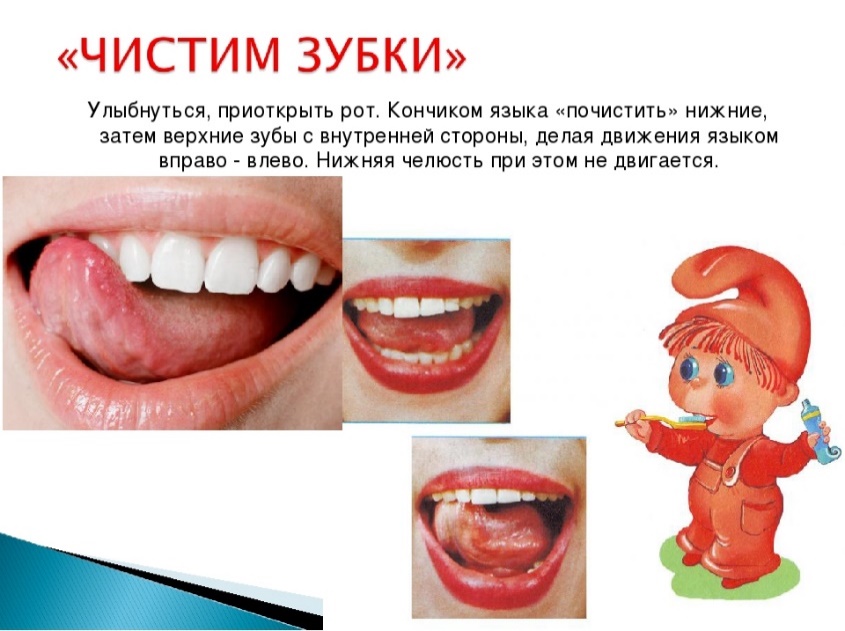 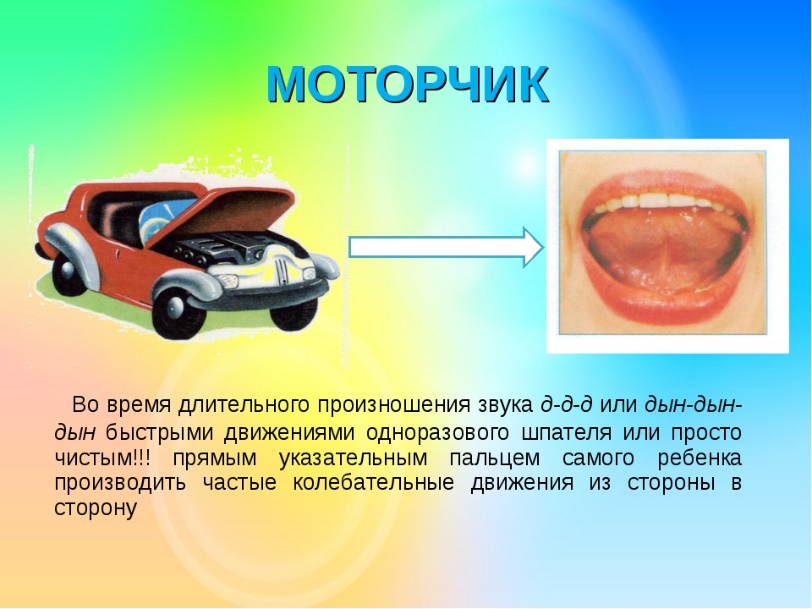 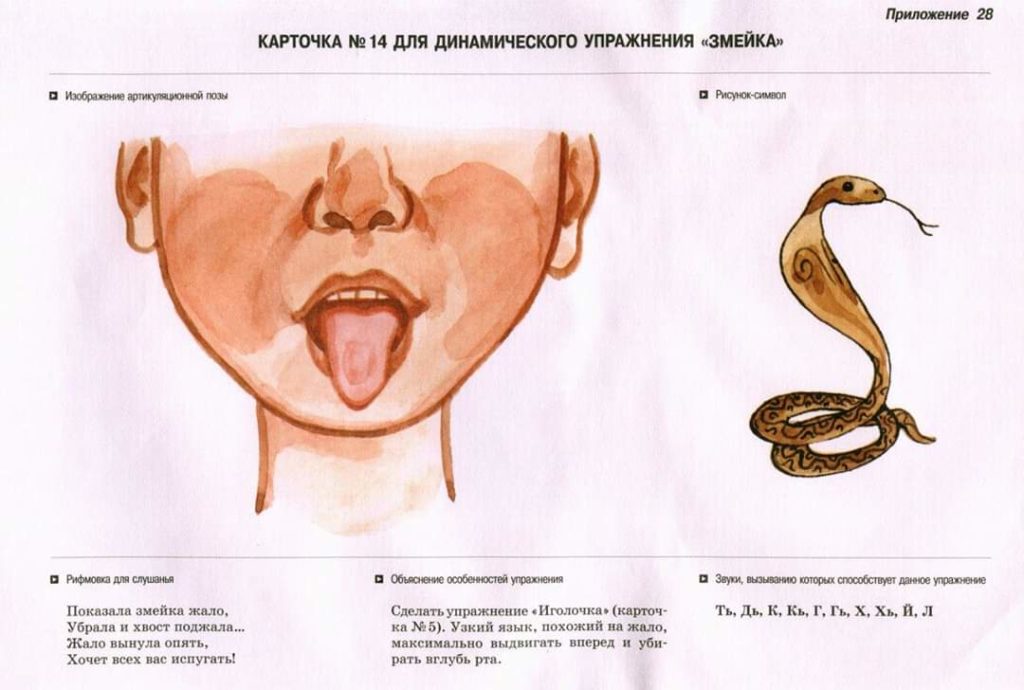 Покусайте кончик языка – «мама шинкует капусту».2. Сделайте языком кольцо, заведя его под верхние зубы.3. Язык, как жало змеи.4. Язык, как тоненькая иголочка – «ставим укольчики» поочерёдно в каждую щеку.5. Почистите верхние и нижние зубки языком.6. Закройте глаза, представьте ночь – «сели на лошадку и поехали». Цокайте.7. Достаньте кончиком языка нос.8. Надуйте губы. Улыбнитесь, не открывая зубы.9. Погладьте зубками губы.10. Натяните губы на зубы, широко открыв рот.11. Нарисуйте открытыми губами солнце.12. Представьте, что заводите мотоцикл – поехали. На пути – гора. Взбирайтесь (усиливается звук). Теперь спускайтесь. Остановитесь.13. Язык поднимите к верху:Ша-ша-ша,Наша шуба хороша.Для развития предметно-развивающей среды Инна Валентиновна  обеспечила право и свободу выбора каждого ребёнка на театрализацию любимого произведения, в зоне театрализованной деятельности она разместила разные виды кукольного театра – пальчиковый, би-ба-бо, а так же маски, реквизит, куклы, декорации. Кроме того, педагог – практик периодически обновляла материал, ориентируясь на интересы разных детей. Это создало условия для персонифицированного общения с каждым ребёнком.Анализируя опыт работы педагога-практика Доценко Инны Валентиновны , мы пришли к выводу, что в   процессе театрализованной деятельности у детей хорошо развиваются коммуникативные навыки, которые помогают детям адаптироваться в социальной среде, общаться со сверстниками. А умело, поставленные вопросы при подготовке к игре побуждают их думать анализировать довольно сложные ситуации, делать выводы и обобщения. В процессе работы над выразительностью реплик персонажей, собственных высказываний незаметно активизируется словарь ребенка, совершенствуется звуковая сторона речи. Новая роль, особенно диалог персонажей, ставит ребенка перед необходимостью ясно, четко, понятно изъясняться. У него улучшается диалогическая речь, ее грамматический строй, он начинает активно пользоваться словарем, который, в свою очередь, тоже пополняется. Таким образом, одним из самых эффективных методов развития коммуникативных способностей считаются театрализованные игры.[9]Таким образом, мы рассмотрели опыт работы трех воспитателей Алексеева О.А., Парфенова С.А.  и Доценко И.В. и сделали вывод, что рассмотрением данной темой занимаются очень много педагогов. Также они предлагают различные формы и методы работы, которые помогут развивать коммуникативные навыки в процессе театрализованной деятельности.  2.2. Педагогическая деятельность по развитию коммуникативных навыков в процессе театрализованной деятельности.Проблема недостаточной коммуникабельности детей зависит от многих факторов. Поэтому я решила провести с родителями индивидуальные консультации, опросы и анкетирования, которые показали, что на процесс социализации детей влияют следующие факторы:наследственность;окружающая ребёнка среда;атмосфера, в которой происходит воспитание;игры;собственная деятельность;саморазвитие и самопознаниеИсследование по вопросу театрализованная деятельность как средство развития коммуникативных навыков детей старшего дошкольного возраста в условиях дошкольного возраста в условиях дошкольной образовательной организации у детей старшего школьного возраста,  осуществлялось на базе МБДОУ детский сад «Сказка» г. Зернограда старшая группа «Солнышко». Продолжая исследование по данной теме, состоялась беседа с воспитателем Соколовой Натальей Николаевной в ходе которой мы познакомились с психологическими особенностями данной группыНа начальном этапе исследования мы использовали метод наблюдения. Нас интересовало поведение, общение, характер взаимодействия между собой детей, их работа на занятиях. Например, наблюдая за игровой деятельностью мы отметили, что некоторые дети проявляли лидерские качества, уверенность, активность. В некоторых ситуациях такие дети подавляли активность других детей. А другие проявляли стеснение, была замечена тревожность, сомнение. Полученные результаты наблюдения помогли нам спланировать и построить свою педагогическую деятельность по развитию коммуникативных навыков у дошкольников.На начальном этапе нашего исследования, после наблюдения за детским коллективом, мы использовали ряд диагностического материала, который позволил выявить уровень  развития коммуникативных навыков у детей данной группы.  Выявить уровень коммуникативных навыков у дошкольников даёт возможность использование   различных методик. Вот некоторые из них.«Загадки без слов»Цель: развивать выразительность мимики и жестов.Воспитатель созывает детей:Сяду рядышком на лавку,С вами вместе посижу.Загадаю вам загадки,Кто смышленей — погляжу.Воспитатель вместе с первой подгруппой детей садятся на модули и рассматривают иллюстрации к загадкам без слов. Дети выбирают картинки, которые могут загадать, не произнося ни слова. Вторая подгруппа в это время располагается в другой части зала.Дети первой подгруппы без слов, с помощью мимики и жестов изображают, например: ветер, море, ручеек, чайник (если сложно, то: кошку, лающую собаку, мышь и т.д.). Дети второй подгруппы отгадывают. Затем загадывает вторая подгруппа, а отгадывает — первая.Игра «Зеркало»Цель: развивать монологическую речь.Петрушка загадывает загадку:И сияет, и блестит,Никому оно не льстит,А любому правду скажет —Все как есть ему покажет!Что же это? (Зеркало.)В группу (зал) вносят большое зеркало. Каждый из команды подходит к зеркалу, и, глядя в него, первый — хвалит себя, восхищается собой, второй рассказывает о том, что ему не нравится в себе. Затем то же самое проделывают члены другой команды. Петрушка и жюри оценивают этот конкурс.Гистограмма 2.1.Результаты диагностики на выявление уровня развития коммуникативных навыков через театрализованную деятельность детей 5-6 летДля подтверждения результатов первой методики, мы использовали методику « Проанализировав и обработав результаты, мы определили, что 9 детей –с высоким развитием  коммуникативных навыков, 5 детей –со средней (адекватной) , 4 ребенка -  с низким развитием.  Результаты диагностики на выявление уровня представлены в гистограмме  2.2.Дошкольники с высокой развитием коммуникативных навыков, отвечали на вопросы легко и свободно, рассказывая, почему они выбрали положительный ответ.  С низким развитием, дети часто затруднялись в ответах, не могли аргументировать свой ответ. Проведя диагностику по всем областям ФГОС, наблюдая за детьми, мои исследования подтвердились: факторы, побуждающие ребенка вступать в общение со взрослыми, связаны с тремя его главными потребностями:потребностью во впечатлениях;потребностью в активной деятельности;потребностью в признании и поддержке.Гистограмма  2.2. Результаты диагностики на выявление уровня личностных качествСравнив результаты двух методик, мы пришли к выводу, что они примерно одинаковы. Благодаря созданным условиям театрализованная деятельность в нужный момент пронизывает режимные моменты: включаясь в занятия, в совместную деятельность детей и взрослых в свободное время, а так же в самостоятельную деятельность детей. Все это помогают мне создавать в группе чувство праздника, ощущения, что сказка живет рядом с нами.В непрерывную образовательную деятельность я очень часто включаю театрализованную игру, как игровой прием и форму обучения детей. В занятие вводятся персонажи, которые помогают детям усвоить те или иные знания, умения и навыки. Игровая форма проведения занятия способствует раскрепощению ребенка, созданию атмосферы свободы и игры.Таким образом, в процессе театрализованной деятельности более стеснительные, скованные дети учатся у своих сверстников. Пытаясь перенять полезные и нужные навыки друг друга, дети начинают подражать. Подражание детей друг другу – это очень позитивный момент развития, которое помогает детям развиваться умственно и социально, дает возможность научиться вести себя в разных ситуациях и с разными людьми. При ближайшем рассмотрении оказывается, что потребность детей в признании и поддержке – это их стремление к общению, потому что только в результате этой деятельности они могут получить от окружающих оценку своей личности и реализовать стремление к общности с другими людьми.Я поняла, что решить проблему мне может помочь театрализованная деятельность. Поэтому решила применить, на мой взгляд, удачный прием.Опираясь на полученные результаты, мы планируем осуществить педагогическую работу по развитию коммуникативных навыков через театрализованную деятельность у детей старшего дошкольного возраста.  В основной части исследования для развития коммуникативных навыков через театрализованную деятельность  у дошкольников,  мы использовали: -упражнения; - игры; -  терапевтические сказки; - технологические карты непосредственной образовательной деятельности;- лекционный материал для родителей на тему «Театрализованная деятельность в дошкольном возрасте» - рекомендации «Как формировать коммуникативные навыки через театрализованную деятельность у дошкольника». Приступая к педагогической деятельности по развитию коммуникативных навыков у старших дошокльников мы использовали элементы педагогического опытапедагога-психолога Ирины Алексеевны Петровой. Она разработала программу  в содержании которой были определены упражнения на развитие коммуникативных навыков  у дошкольников. Особеность данной программы в том, что  упраженнеия носят усложняющий характер. Участвуя в театрализованных играх, дети знакомятся с окружающим миром во всем его многообразии через образы, краски, звуки. Учатся думать, анализировать, делать выводы и обобщения. В процессе работы над выразительностью реплик персонажей, собственных высказываний незаметно активизируется словарь ребенка, совершенствуется звуковая культура его речи, ее интонационный строй. У детей развиваются способности распознавать эмоциональное состояние человека по мимике, жестам, интонации, умение ставить себя на его место в различных ситуациях, находить адекватные способы содействия. Театрализованные игры позволяют ребенку решать многие проблемные ситуации опосредованно от лица какого-либо персонажа. Это помогает преодолевать робость, неуверенность в себе, застенчивость. Таким образом, театрализованные игры помогают всесторонне развивать ребенка.Откройте глаза и по очереди представьтесь от имени льва, например: «Я – лев Андрей». Пройдите по кругу гордой, уверенной походкой». С помощью игры мы помогали дошкольникам  понять, что он сам может быть успешным. Моделируя жизненные ситуации, игра дала детям  бесценный опыт и научила ценить себя. Она позволила пережить те трудности, с которыми можно встретиться в реальной жизни, поможет почувствовать внутреннюю силу и сформировать целеустремленность.  Далее в своей исследовательской работе, мы остановились на использовании терапевтических  сказок, которые тоже способствуют развитию коммуникативных навыков у дошкольников.(Приложение 4) Нами был осуществлен отбор сказочных текстов, соответствующих возрастным особенностям детей дошкольного возраста, а также их анализ с точки зрения схожести главных героев с детьми. Работа будет проводится по следующему алгоритму: чтение сказочного текста, беседа по прочитанному тексту, вопросы детям, различные упражнения, рисование на любой понравившийся фрагмент сказки. С помощью вопросов, задаваемых нами, которые были связанны не только с действиями и характеристиками героев. В процессе рисования любимых эпизодов, дети повторно погружались в сказку, тем самым закрепляя свои выводы и умозаключения, касающиеся действий и поступков героев. (Приложение 3)Сказки оказывали положительное влияние как на детей с высоким уровнем развития, так и с низким  уровнем развития. Дошкольники с высоким уровнем развития коммуникативных навыков были более активными при беседе по прочитанным сказкам. Мы старались подтолкнуть ребят с низким уровнем коммуникативных навыков, задавая индивидуальные вопросы, были затруднения при ответах, тогда была оказана помощь. Продолжая исследование по данной теме, мы работали над развитием коммуникативных навыков в непосредственной образовательной деятельности. (Приложение 4)  Обращались к дошкольникам  по имени, использовали похвалу и поощряли верные ответы, активность, предоставляли  возможность проявить инициативу, это все  способствовало формированию развития коммуникативных навыков у детей старшего дошкольного возраста. Следует подчеркнуть, что в любом возрасте поощрение, одобрение более эффективно, чем назидания и критика. Поэтому на непосредственной деятельности мы часто использовали эти приемы. На продуктивных видах деятельности мы использовали такой прием, как «Оцени свои работы» т.е. разовые оценки. Дети оценивали свои работы: красный квадрат – все получилось хорошо, желтый треугольник- что-то не получилось, испытывал затруднения, коричневый круг - много чего не получилось.   Следует отметить, что коричневым кругом себя никто не оценил ни разу, дети с низким уровнем самооценки часто давали оценку своим работам - желтый треугольник, дети с высоким уровнем – красный квадрат. Еще мы использовали прием «Шкатулка с оценками».  Воспитатель или ребенок достает из шкатулки карточку, где написано и нарисовано высказывание (самый усердный, старательный, самый внимательный  и т.д.) и вместе с детьми выбирает, кто сегодня был самым, самым. Это побуждало дошкольников обосновать выбор и влияло на качество оценочных высказываний.Так же примером тьюторства служит авторская игра «Волшебное зеркало». С одной стороны стоит коммуникабельный ребенок, с другой – застенчивый, который на первом этапе исполняет роль «зеркального отражения» (эмоций, жестов, движений), затем дети меняются местами. И застенчивому ребенку предлагается взять на себя ведущую роль. Принцип игры может меняться. Например, «Непослушное отражение», где один из детей должен выполнять противоположные движения или «На что похоже», в этом упражнении дети могут договариваться о том, что должны будут показать эмоцию или движения.Для того, чтобы все дети были вовлечены в работу, используются разнообразные приемы: творческие задания; упражнения и этюды; выбор детьми роли по желанию; назначение на главные роли наиболее робких, застенчивых детей; распределение ролей по карточкам (дети берут из рук педагога любую карточку, на которой схематично изображен персонаж); проигрывание ролей в парах.Так же мною был сделан настольный театр по принципу вертепного театра. Данный вид театра можно использовать как настольный театр с подсветкой, так и настольный теневой театр, который служит замечательным дидактическим пособием для детей-дошкольников всех возрастов.В отличие от вертепного театра, представленный настольный театр состоит из одного яруса, сделанный в виде терема. Передняя часть сделана из двух дверцей, которые легко распахиваются, тем самым открывая сцену с кулисами. В сцене проделаны прорези для вождения детьми кукол на палочке. По боковым стенам находятся отсеки для появления кукол во время спектакля. Под сценой находится пространства для управления куклами. Внутри сцены есть подсветка, которая освещают всю сцену. Задняя стена завешана занавесью, которая легко снимается и сцена превращается в теневой театр.С помощью такого театра можно знакомить детей младшего дошкольного возраста не только со сказками, но и разучивать потешки, прибаутки, игры-забавы и много другое.Благодаря такому виду театра старшим дошкольникам предоставляется большая возможность не только смотреть представления, но и ставить свои спектакли или сказки, одному, в паре с другим ребенком, или сотрудничая со взрослым. У детей формируется уважительное отношение друг к другу. Они познают радость, связанную с преодолением трудностей в общении, неуверенности в себе. А также он способствует: усвоению и закреплению детьми учебного материала; развитию речи и мелкой моторики; формированию коммуникативных навыков; развитию творческих способностей, выявлению талантов малышей; формированию умения взаимодействовать с окружающими; становлению чувствительно-эмоциональной сферы; появлению устойчивого интереса к художественной литературе, книге; воспитанию эстетического вкуса; развитию таких личностных качеств, как целеустремленность, воля, инициативность и другие.Хочется рассказать поподробнее о новых игровых приемах с использованием ИКТ, которые я назвала «Диалог с персонажем мультфильма» или «Озвучиваем мультфильм». Этот приемы позволяют ребенку перенестись в сказку и почувствовать себя его участником. Погружаясь в сказочную атмосферу, появляется желание к импровизации, желание произносить монологи и развернутые диалоги. У ребенка появляется способность воспринимать художественный образ и проносить его через себя, а так же ответственность перед полученной или выбранной ролью. Это, безусловно, влияет на развитие сферы чувств ребенка. Поэтому эти приемы каждый раз подтверждают эффективность в развитии коммуникативных навыков детей.Формы работы с родителями при организации театрализованной деятельности, осуществляются по следующим направлениям:Основы домашнего театра – обучение организации домашнего театра (пальчикового, кукольного, драматического), в котором актерами могут быть и взрослые члены семьи и дети.Практические занятия для родителей по организации домашнего театра: 1 – игры имитации; 2- ролевые игры; 3 – игры импровизации; 4 – игры представления; 5 – кукольные представления.Организация творческой мастерской по изготовлению совместно с детьми кукол, декорации для театра.Консультации по вопросам художественно-эстетического воспитания детей – проводятся индивидуально, когда есть необходимость в общении с отдельной семьей.В план работы с родителями я внесла экскурсии в театр, цирк, музеи.В процессе приобщения детей к сценическому искусству совместно с родителями я решала важнейшую задачу – формирование зрительской культуры, решая следующие задачи:знания особенностей театрального искусства;умения адекватно реагировать на сценическое действие;понимание роли зрителя в процессе создания театрального художественного образа;владения навыками взаимодействия с актёрами в процессе развёртывания сценического действия.Окунаясь в мир театра, дети учились наслаждаться театральным искусством. Воспитательный эффект становился более значительным, оставлял неизгладимый след в душах, если поход в театр проходил совместно с родителями.Здоровая атмосфера в семье, стремление понять и поддержать ребенка, искреннее участие и сопереживание, чувство психологической защищенности — вот составляющие для формирования позитивной адекватной самооценки у ребенка. Нами был подобран лекционный материал для родителей (Приложение 4), с целью познакомить родителей с понятием самооценка, видами самооценки, сделать акцент на том, как самооценка зависит от особенностей семейного воспитания. Известно, что ребенок не рождается на свет с определенным отношением к себе. Стоит отметить необходимость согласованности действий детского сада и семьи по развитию коммуникативных навыков через театрализованную деятельность дошкольников.Также мы подобрали ряд рекомендаций (Приложение 4) для родителей, целью которых является познакомить родителей с приемами формирования как развить у ребенка творческие способности у ребенка «Альбом сказки я люблю».На наш взгляд проводимые нами мероприятия способствовали формированию и развитию коммуникативных навыков через театрализованную деятельность у детей старшего дошкольного возраста, как с низким, так и с высоким уровнем. На заключительном этапе нашего исследования мы использовали диагностический материал, который был применен на начальном этапе исследования.  Целью данного этапа являлось определить эффективность проведенной собственной педагогической дяетельнсти по развитию коммуникативных навыков через театрализованную деятельность у старших дошкольников. Как показывает практика, для приобретения опыта общения, необходимо тесное взаимодействие детей и взрослых (педагоги, родители). Так как наилучшие результаты отмечаются там, где взрослые и дети действуют сообща, решая общую цель.Параллельно я продолжала пополнять театральную студию. Так как декораций становилось все больше, у меня возникла идея создавать многофункциональные, трансформируемые, передвижные декорации со съемными панорамами. Студия начала обновляться различными видами театров: тростевых кукол, кукол на гапите, ростовых кукол для взрослых, ростовых кукол для детей. Костюмерная начала обновляться и пополняться красивыми костюмами. Все это говорит о том, что существует тесная связь между творческим коллективом педагогов нашего ДО и родителей. Труд, в который вкладываются все умения, фантазия, душа и, конечно, любовь, приводит к гармоничному развитию творческих и коммуникативных способностей детей.Мы использовали методику. (Приложение 1) Проанализировав ответы детей мы получили следующие результаты: высокий уровень у 7 детей, адекватный - у 9 детей, низкий уровень у 2 детей. Результат повторного диагностирования см. гистограмме 2.3. Гистограмма 2.3.Результаты диагностики на выявление уровня развития коммуникативных навыков через театрализованную деятельность детей 5-6 летСопоставив результаты данной методики «» начального и заключительного этапов исследования, мы отметили некоторые изменения см. гистограмму 2.4.Гистограмма 2.4.Результаты сравнивания уровня развития коммуникативных навыков через театрализованную деятельность по двум этапам исследованияПолученные результаты позволили сделать следующие выводы: судя по высказываниям воспитателей и родителей, дети стали более самостоятельными, уверенными в себе, повысилась их познавательная активность. Они свободнее выражают свои эмоциональные состояния, делятся своими личными проблемами, переживаниями потребностями. Значительно улучшились их коммуникативные навыки.Уменьшилось количество конфликтных ситуаций в группе.Таким образом, у детей произошли позитивные изменения в развитии эмоциональной сферы и сферы общения. Уровень адекватной самооценки повысился на 6%. Эффективность проделаннйо педагогической работы по развитию коммуникативных навыков через театрализованную деятельность детей дошкольного возраста обусловлена ее направленностью на развитие коммуникативных навыков, снижение тревожности и благоприятное общение с окружающими.В практической части исследования мы изучили опыт работы педагогов - практиков. Каждый опыт по-своему ценен, носит определённую новизну. Но, на наш взгляд, мы считаем, что опыт работы И.А.Петрвой является более эффективным, так как в своей работе она использовала прием «Волшебные истории». Эти истории способствовали активизации детей, их открытости. Воспитатель привлекал детей к самопроверке.  Этим Ирина Алексеевна учила детей оценивать себя, в дальнейшем это будет способствовать развитию коммуникативных навыков дошкольников. По мнении Ирины Алексеевны,  работа с детьми по развитию коммуникативных навыков через театрализованную деятельность, должна проводиться систематически в спокойной, доброжелательной обстановке. Она отмечает, что важно точное выполнение каждого упражнения, поэтому необходимо использовать личный, индивидуальный подход к детям дошкольного возраста.  На начальном этапе исследования нами была проведена диагностическая работа, которая позволила выявить уровни развития коммуникативных навыков через театрализованную деятельность в группе. Нами использовалась методика «Лесенка» [автор Марцинковская Т.А.]. Результаты этой методики подтвердили результаты методики «Лесенка». На основе полученных данных, мы спланировали собственную педагогическую деятельность по развитию коммуникативных навыков через театрализованную деятельность у дошкольников. В основной части исследования для развития коммуникативных навыков через театрализованную деятельность у дошкольников,  мы использовали: упражнения (педагог-психолог Ирина Алексеевна Петрова),игры, терапевтические сказки, технологические карты непосредственной образовательной деятельности. Завершая наше иследованяие, мы оспользовали одну методику «Лесенка» [автор Марцинковская Т.А.]. На наш взгляд ее было достаточно, для определения уровня развития коммуникативных навыков через театрализованную деятельность, после проведения педагогической работы по развитию коммуникативных навыков через театрализованную деятельность у дошкольников. Результаты заключительного этапа исследования показыли положительную динамику. Выпусники педагогических колледжей, обучающиеся по спецальности «Дошкольное образование» должны владеть такими общими и  профессиональными компетенциями, как организация работы по  взаимодействию с родителями (просветительская работа). Нами был подобран лекционный материал на тему «коммуникативные навыки через театрализованную деятельность в дошкольном возрасте», рекомендации «Как формировать творческие способности у дошкольника», анкетирование «Что, по Вашему мнению, развивает театр в детях?» и предложила родителям оставить отзывы в альбоме «Наши сказки».  Этот материал был размещен на информационнм стенде для родителей.   Подготовить театрализованное представление «Дюймовочка», в котором были задействованы все дети. После показа сказки, я провела анкетирование «Что, по Вашему мнению, развивает театр в детях?» и предложила родителям оставить отзывы в альбоме «Наши сказки». Родители отметили эмоциональный подъем у детей, незначительные изменения в поведении детей, повысилась их самооценка, а также желание еще участвовать в показе сказок. Поэтому родители с готовностью восприняли предложение оказывать посильную помощь при создании костюмов и декораций. А также с удовольствием выказали желание участвовать в детско-родительских театрализованных представлениях, которые играют одну из главных задач - создание сотрудничества между родителями и детьми. Что главным образом поможет мне в развитии и воспитании детей. (Приложение № 1)Использование ИКТ (музыкальный центр с аудиопроигрывателем; - ноутбук, - проектор; - экран; - акустическая система; - система из двух микрофонов), которые используются для просмотра презентаций, кукольных театров, знакомство с различными видами театров, театральными профессиями. Все это облегчает процесс подготовки игр-драматизаций.Создан медиабанк театрализованных представлений. Каждый диск содержит видео, сценарий, музыкальное сопровождение, аудио и видео спецэффекты. Создана коллекция слайдов положительных и отрицательных героев сказок, мультимедийная картотека театральных костюмов. Для подбора сценариев, сказок, декораций, масок, грима активно используются интернет ресурсы.Нужно отметить, что данная наглядность более высокого уровня, так как она реализуется с помощью анимации, звукового сопровождения, видеофрагментов.Создана картотека театрализованных игр и этюдов со следующими задачами:развитие выразительности жестов и мимики;обучение детей умению согласовывать свои действия с другими детьми; развитие воображения;развитие выразительности и силы голоса;развитие внимания, наблюдательности;формирование у детей доброжелательного отношения друг к другуобучение детей умению согласовывать свои действия с текстом и с другими детьми;способствование развитию памяти, чувства правды;развитие выразительности мимики, воображения.В картотеке представлены игры, направленные на развитие выразительности речи и эмоциональной сферы ребенка четырех – пяти лет. Этюды способствуют обогащению умения детей передавать художественными средствами образ персонажа. Предложенные игры и этюды помогут сформировать коммуникативные навыки и умения детей.Многие декорации служат атрибутами для театрализованных игр. Эстетичность и изысканность оформления, современность материалов вызывают у детей желание играть. Подобранный игровой материал позволяет комбинировать различные сюжеты, создавать новые игровые образы. Здесь же уместны игры-драматизации по знакомым сказкам, тем более что для них созданы необходимые условия.Принцип «Тьюторства» прослеживается и в моей авторской игре «Телевизор». Дети разбиваются на пары или тройки и готовят передачи: «Спокойной ночи малыши» с использованием кукольного театра, «В мире животных» с использованием кукол теневого театра, кукол, иллюстраций, «Новости в детском саду», где дети показывают музыкальный концерт, «Прогноз погоды», для данной передачи дети готовят атрибуты – условные обозначения природных явлений.Таким образом, результатом всей работы являются спектакли и театрализованные праздники, в которых принимают участие все дети без исключения вне зависимости от уровня их подготовки и натренированности. Дети наравне с педагогами принимают участие в представлениях, праздниках, развлечениях на одинаковых условиях: «плечом к плечу», что является примером успешного взаимодействия с партнерами. Дошкольники на практике учатся входить в контакт со взрослыми и детьми в различных ситуациях.ЗАКЛЮЧЕНИЕМир театра – страна реальных фантазий, игра вымысла и реальности, красок и света, слов, музыки и звуков. Театр – один из самых демократичных и доступных видов искусства, который позволяет решать многие актуальные проблемы педагогики и психологии, связанные с художественным, нравственным воспитанием, а самое главное - развитием коммуникативных навыков личности, которые помогают дошкольнику в общении с другими людьми, почувствовать и понять самого себя, найти свое место в мире, социализироваться, стать социально ценной личностью.Общение – одна из самых важных человеческих потребностей, основной способ жизни человека и условие его развития. Только в общении и в отношениях с другими людьми человек может почувствовать и понять самого себя, найти свое место в мире, социализироваться, стать социально ценной личностью. Задача современного дошкольного образовательного учреждения состоит в том, чтобы из его стен вышли воспитанники не только с определёнными навыками, но и люди самостоятельные, обладающие определённым набором нравственных качеств, необходимых для дальнейшей жизни, усвоения общественных, этических норм поведения, взаимодействия со взрослыми и сверстниками. В связи с этим проблема коммуникативного развития – развитие ребенка во взаимодействии с окружающим его миром, становится особо актуальной на современном этапе.Созданные мною программы «Закулисье», «Те-ремок», медиабанк театрализованных представлений, картотеки пальчиковых игр, игровые пособия, настольный театр, интерактивные игр, применяемые в НОД, в работе кружка, в режимных моментах способствуют усвоению и закреплению детьми программного материала, развитию речи и мелкой моторики, формированию коммуникативных навыков, развитию творческих способностей, формированию умения взаимодействовать с окружающими.Как показывает практика, для приобретения опыта общения, необходимо тесное взаимодействие детей и взрослых (педагоги, родители). Так как наилучшие результаты отмечаются там, где взрослые и дети действуют сообща, решая общую цель.Результатом всей работы являются спектакли и театрализованные праздники, в которых принимают участие все дети без исключения вне зависимости от уровня их подготовки и натренированности. Дети наравне с педагогами принимают участие в представлениях, праздниках, развлечениях на одинаковых условиях: «плечом к плечу», что является примером успешного взаимодействия с партнерами. Дошкольники на практике учатся входить в контакт со взрослыми и детьми в различных ситуациях.Таким образом, коммуникативное развитие дошкольников через театрализованную деятельность, по моему мнению, является эффективным и способствует динамике развития положительной социализации дошкольников.СПИСОК ЛИТЕРАТРУРЫПРИЛОЖЕНИЕУважаемые родители!Театрализованная деятельность в детском саду – это прекрасная возможность раскрытия творческого потенциала ребенка, воспитание творческой направленности личности. Она способствует развитию воображения, мышления, обогащает речь.Ваши ответы помогут нам более эффективно построить работу по организацией театрализованной деятельности в детском саду.Прочтите внимательно и подчеркните один или несколько вариантов ответов, которые соответствуют Вашему мнению, или допишите свой ответ.Заранее благодарим за Ваше участие в анкетировании!Ваш пол ___________________Ваш возраст ________________Образование __________________Возраст Вашего ребёнка ___Пол Вашего ребёнка ___________1. Посещаете ли вы со своим ребёнком театр, кинотеатр, и как часто?- Да, часто- Да, иногда- Нет2. Как вы относитесь к театральному искусству?- Хорошо- Люблю театр- Театр не интересен3. Делится ли ваш ребёнок своими впечатлениями после посещения театра, занятий по театральной деятельности в детском саду?- Да- Иногда- Нет4. Для чего вы посещаете театр вместе с ребёнком?- Случайное посещение- Для развлечения- Для привлечения ребёнка к искусству5. Проявляет ли ваш ребёнок эмоциональность при посещении кукольного театра?- Да- Нет8. Когда вы водили последний раз ребёнка на театральное представление?- Давно- Недавно9. Знаете ли Вы, как организовать театрализованную деятельность в семье?- да;- нет.- не знаю;- Ваш вариант __________________________________________________________________________________10. Достаточно ли Вам этих знаний?- знаний достаточно;- знания есть, но мало;- знаний нет совсем.11. Хотите ли Вы больше узнать о том, как организовать театрализованную деятельность с детьми в домашних условиях?- да;- нет.- Ваш вариант___________________________________12. Устраиваете ли Вы дома театрализованные игры и представления?- да;- нет.- Ваш вариант ____________________________________13. Изменилось ли поведение ребенка в результате участия в постановках, праздниках и представлениях, организованных в детском саду, и как?- да;- нет.- Ваш вариант ____________________________________14. Рассказывает ли ваш ребенок о том, как проходит подготовка к мероприятиям в детском саду?- да;- нет.- Ваш вариант_____________________________________.15. Как ведет себя ребенок дома перед выступлением?- с интересом ожидает предстоящее выступление;- нервничает, переживает;- равнодушен;- Ваш вариант ______________________________________16. Хотелось бы Вам участвовать в театральных постановках вместе с детьми, как в детском саду, так и дома?- да;- нет.- Ваш вариант ______________________________________.17. Какой вид театра Вам нравится больше всего?• Кукольный___    • Театр марионеток___   • Оперы и балета___• Настольный___   • Театр теней___   • Театр музыкальной комедии___• Другой ___18. Какую посильную помощь Вы смогли бы оказать в создании и проведении театральных постановок в нашей группе (в детском саду?• Изготовление кукол• Пошив костюмов для театральных постановок• Изготовление декораций• Изготовление афиш, пригласительных билетов и т. д.• Личное участие в постановках19. Ваши пожелания относительно театрализованной деятельности с детьми, организуемой в дошкольном образовательном учреждении____________________________________________________________________________________________________________________________Спасибо за сотрудничество!Картотека по театрализованной деятельности.«Загадки без слов»Цель: развивать выразительность мимики и жестов.Воспитатель созывает детей:Сяду рядышком на лавку,С вами вместе посижу.Загадаю вам загадки,Кто смышленей — погляжу.Воспитатель вместе с первой подгруппой детей садятся на модули и рассматривают иллюстрации к загадкам без слов. Дети выбирают картинки, которые могут загадать, не произнося ни слова. Вторая подгруппа в это время располагается в другой части зала.Дети первой подгруппы без слов, с помощью мимики и жестов изображают, например: ветер, море, ручеек, чайник (если сложно, то: кошку, лающую собаку, мышь и т.д.). Дети второй подгруппы отгадывают. Затем загадывает вторая подгруппа, а отгадывает — первая.Игра «Зеркало»Цель: развивать монологическую речь.Петрушка загадывает загадку:И сияет, и блестит,Никому оно не льстит,А любому правду скажет —Все как есть ему покажет!Что же это? (Зеркало.)В группу (зал) вносят большое зеркало. Каждый из команды подходит к зеркалу, и, глядя в него, первый — хвалит себя, восхищается собой, второй рассказывает о том, что ему не нравится в себе. Затем то же самое проделывают члены другой команды. Петрушка и жюри оценивают этот конкурс.Игра: «Веселый Старичок-Лесовичок»Цель: учить пользоваться разными интонациями.Воспитатель читает стихотворение, Старичок-Лесовичок произносит свои слова по тексту с разной интонацией, дети повторяют.Воспитатель: Жил в лесу старичок маленького ростаИ смеялся старичок чрезвычайно просто:Старичок-Лесовичок:Ха-ха-ха да хе-хе-хе,Хи-хи-хи да бух-бух-бух! Бу-бу-буда бе-бе-бе,Динь-динь-динь да трюх-трюх!Воспитатель:Раз, увидя паука, страшно испугался,Но, схватившись за бока, громко рассмеялся:Старичок-Лесовичок:Хи-хи-хи да ха-ха-ха,Хо-хо-хода гуль-гуль-гуль!бо-бо-бо да буль-буль-буль.'Воспитатель:А увидя стрекозу, страшно рассердился,Но от смеха на траву так и повалился:Старичок-Лесовичок:Гы-гы-гы да гу-гу-гу,бо-бо-бо да бах-бах-бах!Ой, ребята, не могу!Ой, ребята, ах-ах-ах!(Д.Хармс) Игра проводится несколько раз.Игра на имитацию движенийВоспитатель обращается к детям:— Вспомните, как ходят дети?Маленькие ножки шагали по дорожке. Большие ножки шагали по дорожке.(Дети сначала идут маленькими шагами, затем большими — гигантскими шагами.)— Как ходит Старичок-Лесовичок?— Как ходит принцесса?— Как катится колобок?— Как серый волк по лесу рыщет?— Как заяц, прижав уши, убегает от него?«Немой диалог» на развитие артикуляцииВоспитатель: Представьте себе, что ваша мама в магазине, а вы ждете ее на улице, у витрины. Она вам что-то говорит, вы ее не слышите, но пытаетесь догадаться.(Сначала роль мамы берет на себя воспитатель, а дети отгадывают. Затем роль мамы предлагается исполнить детям.)«Поиграем. — угадаем.» (АБосева)Цель:развивать пантомимические навыки.Петрушка созывает детей: Что вы знаете, ребятки,Про мои стихи-загадки?Где отгадка, там конец.Кто подскажет — молодец!Дети рассаживаются полукругом возле Петрушки. Петрушка загадывает и показывает пантомимикой загадки.Важно по двору ходил с острым клювом крокодил,Головой весь день мотал, что-то громко бормотал.Только это, верно, был никакой не крокодил,А индюшек верный друг. Угадайте — кто? (Индюк.)(Включается грамзапись. Дети, изображая индюка, ходят по всему залу, высоко поднимая ноги, прижав руки к туловищу, издавая звуки — уо, уо, уо, Трясут головой, болтая в это время языком во рту.)Да, индюк. Признаться, братцы, трудно было догадаться!С индюком случилось чудо — превратился он в верблюда!Стал он лаягь и рычать, по земле хвостом стучать.Я запутался, однако , он верблюд и ли ...? (Собака.)(Включается грамзапись, дети изображают собаку: лают, рычат, бегают на четвереньках и «вертят хвостом».)Не зонут ее Шавкой, и не спит она под лавкой,А глядит она в окошко и мяукаетТ Как... (Кошка.)(Под музыкальльное сопровождение дети изображают кошек: они передвигаются на четвереньках плавно, мяукают, мурлыкают, «умываются» лапкой, шипят и фыркают, показывают «когти».)Верно, мрно угадали, будто где ее видали!А теперь давайте с вами в лес поедем за грибами.(дети рассаживаются на воображаемую машину и, произнося различные звуки, имитируют движение на машине.)Тр-р-р, приехали! Посмотрите-ка, ребята, тут лисички, там опята,Ну а это на полянке ядовитые... (Поганки.)(дети расходятся по залу («лесу») и собирают «грибы» (муляжи).)Стойте. стойте! Что я вам наговорил! Какие грибы? Ведь за окном зима! Зимой грибы растут в лесу? А что растет в лесу зимой? (Сугробы.)6. Игра «Телефон»Цель: развивать фантазию, диалогическую речь.Петрушки на загадка:Поверчу волшебный круг —И меня услышит друг.Что ЭТО? (Телефон.)Петрушка приглашает по два человека от каждой команды, особенно тех, кто любит беседовать по телефону. Для каждой пары предлагается ситуация и тема для разговора. Пара составляется из членов противоположных команд.1. Поздравить с днем рождения и напроситься в гости.2. Пригласить на спектакль человека, который не любит ходить в театр.3. Вам купили новые игрушки, а вашему другу хочется в них поиграть.4. Вас обидели, а друг вас утешает.5. Ваш друг (подруга) отнял любимую игрушку, а теперь извиняется.6. У вас имениныИгра: » Пантомима»Дети одной команды с помощью пантомимы показывают предмет (поезд, утюг, телефон, гриб, дерево, цветок, пчела, жук, заяц, собака, телевизор, кран, бабочка, книга). Дети другой команды угадывают.Игра: «Как варили суп» на имитацию движенийЦель: развивать воображение и пантомимические навыки.Правой рукою чищу картошку, шкурку снимаю с нее понемножку.Держу я картошку левой рукою, картошку верчу и старательно мою.Ножом проведу по ее серединке, разрежу картошку на двеполовинки.Правой рукою ножик держу и на кусочки картошку крошу.Ну, а теперь зажигаю горелку, сыплю в кастрюлю картошку с тарелки.Чисто помою морковку и лук, воду стряхну с потрудившихся рук.Мелко нарежу лук и морковку, в горсть соберу, получается ловко.Теплой водой горстку риса помою, ссыплю в кастрюлю рис левойрукою.Правой рукою возьму поварешку, перемешаю крупу и картошку.Крышку возьму я левой рукою, плотно кастрюлю я крышкой закрою.Варится супчик, бурлит и кипит. Пахнет так вкусно! Кастрюлькапыхтит.— Ну вот, супчик готов. «Угощайте» друг друга! (включается русская народная плисовая). Дети и взрослые воображаемыми половниками разливают суп-похлебку в воображаемые тарелки и «едят».— Подкрепились? А теперь каждый помоет за собой тарелку.Дети открывают воображаемый кран, моют тарелки, ложки, закрывают воду, вытирают руки.Игра-пантомима«Сугроб»Цель: развивать выразительность мимики и жестов.Дети имитируют движения по тексту.На поляне сугроб. Большой-пребольшой. Но вот пригрело солнышко. Сугроб тихонечко стал оседать под лучами теплого солнца. И медленно потекли из сугроба маленькие ручейки. Они еще сонные и слабенькие. Но вот солнце пригрело еще сильнее, и ручейки проснулись и быстро, быстро побежали, огибая камушки, кустики, деревья. Вскоре они объединились, и вот шумит в лесу бурная река. Бежит река, увлекая с собой прошлогодние листья и ветки. И вскоре река влилась в озеро и исчезла.— Почему река исчезла в озере?Игра-пантомима «Медвежата»Цель: развивать пантомимические навыкиА вот посмотрите, гора старого валежника. Ой, это берлога! А в ней спят медвежата. Но вот пригрело солнышко, растопило снег. Капельки воды просочились в берлогу. Вода попала на нос, уши, лапы медвежат.Медвежата потянулись, фыркнули, открыли глаза и стали выбираться из берлоги. Раздвинув лапами сучья, они выбрались на поляну. Лучи солнца слепят глаза. Медвежата прикрывают лапами глазки и рычат от недовольства. Но вскоре глаза привыкли. Медвежата огляделись, понюхали носом свежий воздух и тихо разбрелись по полянке. Сколько здесь интересного! Дальше возможна импровизация.Весна: Скорее идите ко мне! Послушайте, о чем чирикают воробушки весной!Игра « Подбери рифму»Цель: развивать чувство рифмы.Волшебник задает рифмы по очереди :Кочка — бочка, строчка, дочка, точка...Картошка — матрешка, морошка, кошка...Печь — меч, течь, лечь...Лягушка — квакушка, подружка, кружка...Зайчик — пальчик, мальчик...Мышь — тишь, камыш, шуршишь...Кошка — мошка, блошка, плошка...Крючок — сучок, бачок, молчок, пятачок...Снежинка — пушинка, пружинка...Игра-пантомима «Нос, умойся!» (по стихотворению Э.Мошковской)Цель: развивать инициативность пантомимические навыки.Волшебник произносит слова стихотворения, дети имитируют движения.Кран, откройся! Нос, умойся! Шейка, мойся хорошенько!Мойтесь сразу, оба глаза! Мойся, мойся, обливайся!Мойтесь, уши, мойся, шейка! Грязь, смывайся, грязь, смывайся!Разыгрывание по ролям стихотворения «Кузнечик» А.Апухтина.Цель: побуждать к активному участию в инсценировке.Ведущий: Выскочил кузнечик из травы на кочку.Постучал кузнечик звонким молоточком.Кузнечик: Молоточек тук да тук! Кто травинку клонит?Лезет жук, лезет жук, охает и стонет!Жук: Ох, кузнечик, выручай, хоть просить неловко!Сам не знаю где и как лопнула подковка.Без подковки мне не жить, так пекут мозоли.Ни работать, ни ходить, хоть кричи от боли!Кузнечик: Это дело не беда! Подними-ка ногу!Молоточек тук да тук! Получай подковку, жук!(Появляется комар.)Комарик: Я, комар, несчастней всех, прямо сбился с толку!Поломал я, как на грех, острую иголку!Кузнечик: Пусть меня не просит тот, кто чужую кровь сосет!Ты из кузницы моей убирайся поскорей!(Комар улетает. Появляется сороконожка.)Сороконожка: Ой, кузнечик, помоги! Ножка треснула немножко.Я осталась без ноги, вот беда какая!Кузнечик: Ножка ножкой, но какая?Сороконожка: Кажется, сороковая.Ведущий: Тук-тук, тук да тук! Это дело добрых рук.Ножка целая опять.Сороконожка: Можно больше не хромать! Все дружно: Молоточек вновь играет, наковаленка поет!Всем кузнечик помогает, быстро помощь подает!По возможности разыгрывать сценку нужно обеим подгруппам детей. После инсценировки необходимо обсудить, что получилось, над чем нужно поработать.Игра на пальцах (Л.П.Савина) «Братцы»Цель: развивать мелкую моторику пальцев.Пошли два братца вместе прогуляться.А за ними еще два братца.Ну а старший — не гулял, очень громко их позвал.Он за стол их посадил, вкусной кашей накормил.Ладонь положить на стол. Прямые пальцы соединить. Отодвинуть в стороны поочередно две пары пальцев: сначала мизинец и безымянный, затем — средний и указательный. Большим пальцем «звать» братьев и «кормить» их кашей.— Ребята, кто из вас любит кашу? Какую кашу вы любите? Какая каша вам не нравится? (Ответы детей.)Разыгрывание ситуации «Не хочу манной каши!»Цель: учить интонационно выразительно проговаривать фразы.Дети делятся на пары. Одним из них будут мамами или папами, другие — детьми. Мама или папа должны настаивать на том, чтобы ребенок ел манную кашу (геркулес, гречку...), приводя различные доводы. А ребенок это блюдо терпеть не может. Пусть дети попробуют разыграть два варианта разговора. В одном случае ребенок капризничает, чем раздражает родителей. В другом случае ребенок говорит настолько вежливо и мягко, что родители ему уступают.Эту же ситуацию можно разыграть с другими персонажами, например: воробьиха и воробышек, но с условием, что общаться они должны только чириканьем; кошка и котенок — мяуканьем; лягушка и лягушонок — кваканьем.Пантомима «Утренний туалет»Цель: развивать воображение, выразительность жестов.Воспитатель говорит, дети выполняют— Представьте себе, что вы лежите в постели. Но нужно вставать, потянулись, зевнули, почесали затылок. Как не хочется вставать! Но — подъем!Идемте в ванну. Чистите зубы, умываетесь, причесываетесь, надеваете одежду. Идите завтракать. Фу, опять каша! Но есть надо. Едитебез удовольствия, но вам дают конфету. Ура! Вы разворачиваете ее и кладете за щеку. Да, а фантик где? Правильно, бросаете его в ведро. И бегом на улицу!Разыгрывание стихотворение Б.Заходера: «Плачет киска…»Цель: развивать пантомимические способности, любовь к животным.Плачет киска в коридоре:У нее большое горе —Злые люди бедной кискеНе дают украсть сосиски.Представьте себе, что вы киска, которая хочет стянуть сосиску со стола. Вы крутитесь возле стола, третесь спинкой о его ножку, встаете на задние лапы и с удовольствием вдыхаете приятный запах. Но вот хозяйка вышла из кухни. Вы тянетесь лапкой к сосиске, и вот она у вас в лапах. Но тут входит хозяйка. Киска бросает сосиску и прячется под диван.Дети делятся на пары: хозяйка и киска. Каждая пара предлагает свой вариант ситуации.Воспитатель предлагает немного переделать стихотворение. Слова «У нее большое горе» прочитать от первого лица: «У меня большое горе».Эту ситуацию дети разыгрывают также парами.— Ребята, вам жаль киску? Давайте пожалеем ее. Представьте, что левая ваша рука — это кошка, а правой вы ее гладите:— Киска, кисонька, кисуля! —Позвала котенка Юля.— Не спеши домой, постой! —И погладила рукой. (Л.П.Савина)— Кисонька успокоилась и пошла во двор. А во дворе она увидела двух ворон, которые вели между собой оживленный разговор.Воспитатель предлагает детям представить себя в роли ворон и разыграть разговор. Одна из ворон рассказывает, как она повеселилась на дне рождения у своей подруги, какой был чудесный торт, как они громко пели песни, танцевали. Вторая ворона слушает и очень сожалеет о том, что не попала на этот праздник. Общаются вороны карканьем.Во второй ситуации одна из ворон рассказывает о страшном случае, который с ней произошел. Во дворе, где она клевала корку хлеба, появился злой мальчишка и чуть не поймал ее. Вторая ворона сочувствует подруге и радуется, что та вовремя смогла улететь.Разыгрывание по ролям стихотворения И.Жукова«Киска»Хозяйка: Здравствуй, Киска, как дела? Что же ты от нас ушла?Киска: Не могу я с вами жить,Хвостик негде положить.Ходите,зеваете,На хвостик наступаете!Сначала это стихотворение разучивается в свободное время, вне занятия. Затем, на занятии, дети, разыгрывая ситуацию в паре, могут импровизировать интонации. Например, воспитатель ставит задачу: Хозяйка рада, что нашла Киску, или, наоборот, Киска относится к ней с пренебрежением.Киска обижена на Хозяйку или рассержена и очень рада, что ушла из дома.Взаимоотношения героев могут быть различными. Каждая пара детей представляет свою вариацию.— Эй, Кисоньки мои, идите, я вас молоком угощу. Кусочек колбаски дам. По спинке поглажу.Дети, изображая Кисоньку, «лакают молочко» из воображаемой миски, жуют воображаемую колбаску, прогибают спинку и мурлыкают. Движения детей — импровизация.Расскажи стихи рукамиЦель: побуждать детей к импровизации.Воспитатель читает стихотворение, дети имитируют движения по тексту:Кот играет на баяне,Киска — та на барабане,Ну, а Зайка на трубеПоиграть спешит тебе.Если станешь помогать,Будем вместе мы играть. (Л.П.Савина.)Дети имитируют игру на различных музыкальных инструментах. Возможно использование грамзаписи русской плясовой.Игра«Давайте хохотать»Цель: развивать навыки импровизации и монологическую речь.Воспитатель предлагает детям вспомнить любую полюбившуюся песню. Спеть ее, а затем мелодию песни без слов прохохотать. Сначала играет воспитатель: он «хохочет» песню, а дети отгадывают, что это за песня. Затем каждый из детей «хохочет» мелодию своей песни, все остальные отгадывают.Воспитатель собирает детей в кружок на копре и предлагает произнести фразу «Скоро, скоро Новый год, что же он нам принесет?» с различными интонациями. Для начала уточняется, с какими интонациями может быть произнесена эта фраза (задумчиво, уверенно, с чувством неудовольствия, с сожалением, с радостью, с ожиданием волшебства и т.д.).Ребенок произносит фразу, затем поясняет, почему выбрана именно эта интонация.Разыгрывание по ролям стихотворения «Кто как считает?» М.КаримЦель: развивать интонационную выразительность речи.Используется театр картинок. Картинки-персонажи дети рисуют дома с родителями. Текст стихотворения разучивается дома. Дети делятся на две подгруппы: одна — зрители, другая — актеры, затем они меняются. Эту инсценировку можно показать на досуге родителям или детям других групп, а можно просто поиграть.Петух: Я всех умней!Ведущий: Кричал петух.Петух: Умею я считать до двух!Хорек: Подумаешь!Ведущий: Ворчит хорек.Хорек: А я могу до четырех!Жук: Я — до шести!Ведущий: Воскликнул жук.Паук: Я — до восьми!Ведущий: Шепнул паук. Тут подползла сороконожка.Сороконожка: Я, кажется, умней немножкоЖука и даже паука —Считаю я до сорока.Уж: Ах, ужас!Ведущий: Ужаснулся уж.Уж: Ведь я ж не глуп,Но почему жНет у меня ни рук, ни ног,А то и я считать бы смог!Ученик: А у меня есть карандаш.Ему что хочешь, то задашь.Одной ногой умножит, сложит,Все в мире сосчитать он может!Расскажи стихи с помощью мимики и жестов.«Убежало молоко» (М.Боровицкая)Цель: развивать пантомимические навыки у детейРазогрелось — и назад:Вниз по лестнице скатилось, Вдоль по улице летело,Вдоль по улице пустилось, Вверх по лестнице пыхтелоЧерез площадь потекло, И в кастрюлю заползло,Постового обошло, Отдуваясь тяжело.Под скамейкой проскочило, Тут хозяйка подоспела:Трех старушек подмочило, Закипело?Угостило двух котят, Закипело!В пантомиме участвуют все дети. Перед началом можно вспомнить и спросить детей, видели ли они, как «убегает» из кастрюли молоко. Стихотворение читается несколько раз, уточняются движения и мимика. Детей можно разделить на подгруппы: зрители и актеры. Затем дети меняются.Воспитатель собирает детей около себя и предлагает вспомнить сказку «Колобок». Некоторые сценки из сказки можно проиграть. А затем детям предлагается следующий вариант разыгрывания: все роли в сказки пропеть. Причем мелодии придумывают сами актеры. Это задание сложное, поэтому сначала воспитатель пропевает вместе с детьми. Можно использовать шапочки-маски и театральные костюмы.Игра : «Моя Вообразилия».Цель: развивать навыки импровизации, фантазию, творческое воображение.В моей Вообразилии, в моей Вообразилии Там царствует фантазия во всем своем всесилии; Там все мечты сбываются, а наши огорчения Сейчас же превращаются в смешные приключения; Воспитатель достает из волшебного мешка маски «Рак» и «Лягушка». Разыгрывание по ролям мини-сиенки «Рак-бездельник».Ведущий: Жил у речки под корягой Старый рак-отшельник. Был он соня, белоручка, Лодырь и бездельник. Он позвал к себе лягушку:Рак: Будешь мне портнихой,Белошвейкой, судомойкой, Прачкой, поварихой.Ведущий: А лягушка-белогрудка Раку отвечает:Лягушка: Не хочу я быть служанкой Глупому лентяю!Мини-сценку дети разыгрывают несколько раз различными группами. А затем предлагается придумать и разыграть продолжение диалога. В игру включаются воспитатель и родители.Воспитатель: Я взмахну своей волшебной палочкой, и вы больше не сможете говорить, а будете только двигаться.(Звучит текст, дети имитируют движения.)— Только в лес мы пришли, появились комары.— Вдруг мы видим: у куста птенчик выпал из гнезда.Тихо птенчика берем и назад в гнездо несем.— На полянку мы заходим, много ягод мы находим.Земляника так душиста, что не лень и наклониться.— Впереди из-за куста смотрит рыжая лиса. Мы лисицу обхитрим, на носочках побежим.— Лесорубами мы стали, топоры мы в руки взяли.И руками сделав взмах, по полену сильно — БАХ!— На болоте две подружки, две зеленые лягушкиУтром рано умывались, полотенцем растирались,Лапками шлепали, лапками хлопали.Лапки вместе, лапки врозь, лапки прямо, лапки вкось,Лапки здесь и лапки там, что за шум и что за гам!(Включается веселая плясовая мелодия. Дети произвольно пляшут.)Воспитатель читает стихотворение:В мою Вообразилию попасть совсем несложно,Она ведь исключительно удобно расположена!И только тот, кто начисто лишен воображения, —Увы, не знает, как войти в ее расположение!Игра: Гимнастика для язычкаЦель: учить выразительности речи.Воспитатель: Жил был ШУМ!Ел ШУМ: Дети: Хрум, хрум, хрум!Воспитатель: Ел суп: Дети: Хлюп, хлюп, хлюп!Воспитатель: Спал так: Дети: Храп, храп, храп!Воспитатель: Шел ШУМ: Дети: Бум, бум, бум!(Дети не только проговариваю'!; но и имитируют движения.)Игра: «Представьте себе» 2Цель: развивать воображение, пантомимические навыки. воспитывать партнерские отношения в игре.Воспитатель предлагает детям вспомнить любое стихотворение, например:Как на нашем на лугу Прилетели две тетери,Стоит чашка творогу. Поклевали, улетели.ЗаданияПредставьте себе:1. Вас обидели до слез, и вы рассказываете нам свою обиду словами этого стихотворения.2. У вас радостное событие, вам подарили долгожданную игрушку. Расскажите о ваших впечатлениях словами стихотворения. ( Дети, находя нужные интонации, используя мимику, жесты, текст, стараются передать душевное состояние человека, попавшего в заданную ситуацию. Они сами могут придумать или вспомнить жизненные ситуации.)3. Позвонил будильник. Вы проснулись, потянулись, открыли глаза, на полу ищете тапочки. Нашли, надели и пошли в ванну. Вдруг обнаруживаете, что не можете идти. В вашем тапочке — камушек. Ой, как больно!4. Вы гуляете в лесу. Кругом снег, на ваших ногах валенки, и вдруг что-то острое вонзается вам в пятку... Это кнопка!5. Вы сладко спите, и вдруг вас будит мама и говорит, что вы проспали. Все быстро одеваются и — бегом в детский сад. По дороге вы обнаруживаете, что надели ботинки вашей младшей сестры. Они вам ужасно малы. Но возвращаться нет времени. Вы еле дошли до садика...— Очень болят ноги? Посидите и отдохните. Можно сделать массаж ног.Игра-пантомима«Был у зайца огород» (В.Степанов.)Цель: развивать пантомимические навыки.Воспитатель читает, дети имитируют движения.Был у зайки огород, Зайка с радостью идет.Ровненьких две грядки. Но сначала всё вскопает,Там играл зимой в снежки, А потом всё разровняет,Ну а летом — в прятки. Семена посеет ловкоА весною в огород И пойдет сажать морковку.Ямка — семя, ямка — семя,И глядишь, на грядке вновьВырастут горох, морковь.А как осень подойдет,Урожай свой соберет.И как раз — здесь закончился рассказ!• развивать мимику и пластические способности детей;• развивать творческое мышление детей, воображение, фантазию.Игра: «Договорим то, чего не придумал автор»Цели: • развивать диалогическую и монологическую речь детей;• воспитывать коммуникативные качества;Воспитатель предлагает детям вспомнить сказку К.И.Чуковского «Муха-Цокотуха».Начинает воспитател ь:Муха, Муха-Цокотуха,Дети хором произносят слова сказки:Позолоченное брюхо.Муха по полю пошла,Муха денежку нашла...— Давайте представим ситуацию, в которой оказалась Муха.Дети по желанию разыгрывают мини-сценку, придумывая слова. Вариаций может быть очень много. Например:— Ой, посмотрите, я нашла денежку, какое счастье. Я пойду на базар и куплю... нет, лучше самовар! Я приглашу друзей, мы устроим праздник...Или:— Что это? Денежка? Интересно, кто ее мог здесь обронить? Может, медведь шел по дороге на базар и уронил? А может, заяц или лиса. Ну, всё равно. Я денежку никому не отдам! Эта денежка моя, потому что я её нашла. Что бы мне купить?Игры на пальцах:Цели: • развивать мелкую моторику рук в сочетании с речью;Воспитатель загадывает загадку:— Кто пушистый и с усами проживает рядом с нами? (Собака и кошка.)Собака: У собаки острый носик, есть и шейка, есть и хвостик. Правая ладонь на ребро, на себя, большой палец вверх. Указательный, средний и безымянный — вместе. Мизинец попеременно опускается и поднимается. Кошка: У кошки ушки на макушке, чтоб лучше слышать мышь в норушке. Средний и безымянный пальцы упираются в большой. Указательный и мизинец подняты вверх.Игра с воображаемым объектом•Цель:формировать навыки работы с воображаемыми предметами;• воспитывать гуманное отношение к животным.Дети в кругу. Воспитатель складывает ладони перед собой: Ребята, посмотрите, у меня в руках маленький котенок. Он совсем слабый и беспомощный. Я каждому из вас дам его подержать, а вы его погладьте, приласкайте, только осторожно и скажите ему добрые слова.Воспитатель передает воображаемого котенка. Наводящими вопросами помогает детям найти нужные слова и движения.Игра «Пчелы в улье»Цели: • развивать логическое и ассоциативное мышление;• учить детей интонационно выразительно проговаривать фразы; .Загадка:Что за домик, мне скажите, Кто в том домике живет,В нем летает каждый житель? Запасая сладкий мед? (Пчелы и улей.)— Как летают и жужжат пчелы?(Дети, прижав локти к телу, машут ладошками, как крылышками, и со звуком Ж-Ж-Ж перемещаются по группе.)Дети строят из крупного конструктора (подручного материала) «улей» и собираются в нем. На полу разложены плоские бумажные цветы. Воспитатель читает под музыкальное сопровождение.Пчелы в поле полетели, Сели пчелы на цветы,Зажужжали, загудели, Пчелка я и пчелка ты.Дети передвигаются по группе вокруг цветов. Присаживаются возле цветов и «собирают» нектар. Возвращаются в «улей».— Ребята, какой лесной житель любит мед и часто забирается к пчелам в улей? (Медведь.)Проговаривание диалога с различными интонациямиРебенок: Мед в лесу медведь нашел...Медведь: Мало меду, много пчел!Диалог проговаривается всеми детьми. Воспитатель помогает найти нужную интонацию.Игра-пантомима «Муравейник»Цель• учить отождествлять себя с заданным персонажем, побуждать к самостоятельному выбору роли:Загадка:В лесу у пня суетня, беготня.Народ рабочий весь день хлопочет, —Себе город строить хочет.— Кто эти строители? Что за дом они строят? (Муравьи строят муравейник.)Представьте себе, что вы идете по лесу. Солнышко припекает, до дома далеко, ваши ноги устали, и вы решили отдохнуть. А вот и пень!Сели на пенек, вытянули ноги, глаза прикрыли, отдыхаете.И вдруг... что это? Кто-то ползет по вашим ногам... Ой, это муравьи! Вы сели на пень-муравейник! Скорее стряхивайте с себя муравьев и осторожно, чтобы не подавить их, отпрыгивайте в сторону...Игра проводится несколько раз коллективно и по желанию индивидуально.Игры-превращения.Цель: научить будущих артистов выразительности, оживлять фантазию и воображение, совершенствовать образные исполнительские умения. Развивать творческую самостоятельность в передаче образа.Игры на мышечное напряжение и расслабление«Деревянные и тряпичные куклы»При изображении деревянных кукол напрягаются мышцы ног, корпуса, опущенных вдоль корпуса рук. Делаются резкие повороты всего тела вправо и влево, сохраняется неподвижность шеи, рук, плеч; ступни крепко и неподвижно стоят на полу.Подражая тряпичным куклам, необходимо снять излишнее напряжение в плечах и корпусе; руки висят пассивно.В этом положении нужно короткими толчками поворачивать тело то вправо, то влево; при этом руки взлетают и обвиваются вокруг корпуса, голова поворачивается, ноги также поворачиваются, хотя ступни остаются на месте. Движения исполняются по нескольку раз подряд, то в одной, то в другой форме.«Цветочек»Потянуться вверх, напрягая до кончиков пальцев весь корпус («цветочек встречает солнышко»). Затем последовательно уронить кисти («спряталось солнышко, головка цветочка поникла»), согнуть руки в локтях («стебелек сломался»), освободив от напряжения мышцы спины, шеи и плеч, позволить корпусу, голове и рукам пассивно «упасть» вперед и слегка согнуть колени («завял цветочек»).«Веревочки»Слегка наклониться вперед, подняв руки в стороны и затем уронив их. Повиснув, они пассивно покачиваются, пока не остановятся. Активно раскачивать руками после падения не следует. Можно подсказать игровой образ: ронять руки, как веревочки.«Стряхнуть воду с платочков»Руки согнуть в локтях, кисти свисают ладонью вниз. Движением предплечья несколько раз подряд сбросить их вниз пассивно. Перед этим движением полезно сжать кисти в кулаки, чтобы яснее почувствовать разницу в напряженном и расслабленном состоянии мышц.«Незнайка»Поднять плечи как можно выше, затем дать им свободно опуститься в нормальное положение (сбросить их).«Крылья самолета и мягкая подушка»Поднять руки в стороны, до предела выпрямив все суставы, напрячь все мышцы от плеча до концов пальцев (изображая крылья самолета). Затем, не опуская рук, ослабить напряжение, давая плечам слегка опуститься, а локтям, кистям и пальцам — пассивно согнуться. Руки как бы ложатся на мягкую подушку.«Мельница»Свободное круговое движение рук, описывающих большие круги вперед и вверх. Движение маховое: после быстрого, энергичного толчка руки и плечи освобождаются от всякого напряжения, описав круг, свободно падают. Движение выполняется непрерывно, несколько раз подряд, в довольно быстром темпе (руки летают, как «не свои»). Необходимо следить, чтобы в плечах не возникло зажимов, при которых сразу нарушается правильное круговое движение и появляется угловатость.«Маятник»Перенесение тяжести тела с пяток на носки и обратно. Руки опущены вниз и прижаты к корпусу. Тяжесть тела переносится медленно вперед на переднюю часть ступни и на пальцы; пятки от пола не отделяют; все тело слегка наклоняется вперед, корпус при этом не сгибается. Затем тяжесть тела так же переносится на пятки. Носки от пола не отделяются. Перенесение тяжести тела возможно и в другом варианте: с ноги на ногу из стороны в сторону. Движение осуществляется на расставленных ногах, рука правая и левая прижаты к корпусу. Раскачивание с ноги на ногу медленное, без отрыва от пола.«Паровозики»Круговые движения плечами. Руки согнуты в локтях, пальцы собраны в кулачок. Непрерывное неторопливое круговое движение плечами вверх-назад — вниз-вперед. Локти от корпуса не отводятся. Амплитуда во всех направлениях должна быть максимальной. При отклонении плеч назад напряжение усиливается, локти сближаются, голова отклоняется назад. Упражнение выполняется несколько раз без остановки. Желательно, чтобы движение плеч начиналось вверх и назад, а не вперед т.е. расширяя, а не сужая грудную клетку.«Кошка выпускает когти»Постепенное выпрямление и сгибание пальцев и кистей рук. Руки согнуть в локтях, ладони вниз, кисти сжать в кулачки и отогнуть вверх. Постепенно с усилием выпрямлять все пальцы вверх и разводить их до предела в стороны («кошка выпускает когти»). Затем без остановки согнуть кисти вниз, одновременно сжимая пальцы в кулачок («кошка спрятала когти»), и, наконец, вернуться в исходное положение. Движение повторяется несколько раз безостановочно и плавно, но с большим напряжением. Позднее в упражнение следует включить движение всей руки — то сгибая ее в локтях и приводя кисть к плечам, то выпрямляя всю руку («кошка загребает лапками»).«Великаны и гномы»Положив руки на пояс, встать пяточками вместе, носочки отведя в стороны. Не спеша подняться на полупальцы, продолжая держать пятки вместе. После короткой паузы опуститься на всю ступню, не перенося тяжесть на пятки.Игры на развитие выразительности и воображенияЦель: научить детей владеть своим телом, свободно и непринуждённо пользоваться движениями своих рук и ног. Формировать простейшие образно-выразительные умения.«Лисичка подслушивает»Лисичка стоит у окна избушки, в которой живут Котик с Петушком, и подслушивает, о чем они говорят.Поза: ногу выставить вперед, корпус тела слегка также наклонить вперед.Выразительные движения: голову наклонить в сторону (слушать, подставляя ухо), взгляд направить в другую сторону, рот полуоткрыть.«Кузнечик»Девочка гуляла в саду и вдруг увидела большого зеленого кузнечика. Стала она к нему подкрадываться. Только протянула руки, чтобы прикрыть его ладошками, а он прыг — и вот уже стрекочет совсем в другом месте.Выразительные движения: шею вытянуть вперед» пристальный взгляд, туловище слегка наклонить вперед, ступать на пальцы.«Вкусные конфеты»У девочки в руках воображаемая коробка конфет. Она протягивает ее по очереди детям. Они берут по одной конфете и благодарят девочку, потом разворачивают бумажки и берут конфету в рот. По ребячьим лицам видно, что угощение вкусное.Мимика: жевательные движения, улыбка.«Новая кукла»Девочке подарили новую куклу. Она рада, весело скачет, кружится, показывает всем желанный подарок, прижимает ее к себе и снова кружится.«После дождя»Жаркое лето. Только прошел дождь. Дети осторожно ступают, ходят вокруг воображаемой лужи, стараясь не замочить ног. Потом, расшалившись, прыгают по лужам так сильно, что брызги летят во все стороны. Им очень весело.«Цветок»)Теплый луч солнца упал на землю и согрел семечко. Из него проклюнулся росток. Из ростка вырос прекрасный цветок. Нежится цветок на солнце, подставляет теплу и свету каждый свой лепесток, поворачивая головку вслед за солнцем.Выразительные движения: сесть на корточки, голову и руки опустить; поднять голову, распрямить корпус, руки поднять в стороны, затем вверх — цветок расцвел; голову слегка откинуть назад, медленно поворачивать ее вслед за солнцем.Мимика: глаза полузакрыты, улыбка, мышцы лица расслаблены.«Танец розы»Под красивую мелодию (грамзапись, собственный напев) исполнять танец удивительно прекрасного цветка — розы. Ребенок сам придумывает к нему движения.Внезапно музыка прекращается. Это порыв северного ветра «заморозил» прекрасную розу. Ребенок застывает в любой придуманной им позе.«Вдоль по бережку»Прочитать выразительно, нараспев стихотворение. Попросить ребенка передать его содержание в движениях.Вдоль по бережку лебедушка плывет,Выше бережка головушку несет,Белым крылышком помахивает,Со крыла водичку стряхивает.Вдоль по бережку молодчик идет,Выше по бережку молодчик идет,Выше бережка головушку несет,Сапожком своим пристукиваетДа по пяточкам постукивает.«Отгадай, кто мы»Выбирается ведущий. Ему сообщают, что в его отсутствие дети превратятся в животных (время года, погоду или какой-то предмет). Ведущий выходит из комнаты, играющие договариваются и приглашают ведущего.Движениями дети показывают, во что или в кого они превратились (слонов, зайцев, дождливую погоду, художников, строителей, дровосеков и т.д.). Ведущий отгадывает — отгадав, расколдовывает детей.«Кто я»Взрослый или ребенок жестом, мимикой, звуком изображает что-то или кого-то: поезд, машину, чайник, дерево, собаку, доброго волшебника, Муху-Цокотуху, самовар. Детям предлагают отгадать изображенный предмет. После правильного ответа следует спросить, как ребенок догадался и узнал то, что изображалось.Игра: «У зеркала». Ролевая гимнастика у зеркала.Цель: , совершенствовать образные исполнительские умения. Развивать творческую самостоятельность в передаче образа.1) Нахмуриться, как:а) король,б) ребенок, у которого отняли игрушку,в) человек, скрывающий улыбку.2) Улыбнуться, как:а) вежливый японец,б) собака своему хозяину,в) мать младенцу,г) младенец матери,д) кот на солнце.3) Сесть, как:а) пчела на цветок,б) наказанный Буратино,в) обиженная собака,г) обезьяна, изображавшая вас,д) наездник на лошади,е) невеста на свадьбе.«Игра с платком». Предложить ребенку с помощью платка, движений, мимики изобразить: а)бабочку,б) лису,в) принцессу,г) волшебника,д) бабушку,е) фокусника,ж) больного с зубной болью.Игра: «Пантомимы»Цель: учитьдетей элементам искусства пантомимы , развивать выразительность мимики. Совершенствовать исполнительские умения детей в создании выразительного образа.1. Одеваемся на улицу. Раздеваемся.2. Много снега — протопчем тропинку.3. Моем посуду. Вытираем.4. Мама с папой собираются в театр.5. Как падает снежинка.6. Как ходит тишина.7. Как скачет солнечный зайчик.8. Жарим картошку: набираем, моем, чистим, режем, жарим, едим.9. Едим щи, попалась вкусная косточка.10. Рыбалка: сборы, поход, добывание червей, закидывание удочки, лов.11. Разводим костер: собираем разные ветки, колем щепочки, зажигаем, подкладываем дрова. Потушили.12. Лепим снежки.13. Расцвели, как цветы. Завяли.14. Волк крадется за зайцем. Не поймал.15. Лошадка: бьет копытом, встряхивает гривой, скачет (рысью, галопом), приехала.16. Котенок на солнышке: жмурится, нежится.17. Пчела на цветке.18. Обиженный щенок.19. Обезьяна, изображающая вас,20. Поросенок в луже.21. Наездник на лошади.22. Невеста на свадьбе. Жених.23. Бабочка порхает с цветка на цветок.24. Зуб болит.25. Принцесса капризная, величественная.26. Бабушка старенькая, хромает.27. Холодно: мерзнут ноги, руки, тело.28. Ловим кузнечика. Ничего не получилось.29. Сосулька.У нас под крышейБелый гвоздь висит (руки подняты вверх).Солнце взойдёт —Гвоздь упадет (расслабленные руки пада-ют вниз, присесть).30. Теплый луч упал на землю и согрел зернышко. Из него проклюнулся росток. Из него вырос прекрасный цветок. Он нежится на солнце, подставляет теплу каждый лепесток, поворачивая головку к солнцу.31. Стыдно: брови приподняты вверх и сведены, плечи приподняты.32. Я не знаю.33. Гадкий утенок, его все гонят (голова опущена, плечи сведены назад).34. Я — страшная гиена, Я — гневная гиена.От гнева на моих губах Всегда вскипает пена.35. Пожарить глазунью. Съесть.36. «Мы в лесу». Звучит «Сладкая греза» П.И. Чайковского. Все дети выбирают себе образ на заданную тему, придумывают сюжет и воплощают его в движениях. Музыка остановилась, и дети остановились, взрослый задает вопросы детям.— Ты кто? — Жучок. — Что делаешь? — Сплю. И т.д.Игры- этюды:Цель: развивать детское воображение. Обучать детей выражению различных эмоций и воспроизведению отдельных черт характера.1. Представьте раннее утро. Вчера вам подарили новую игрушку, вам хочется везде носить ее с собой. Например, на улицу. А мама не разрешила. Вы обиделись (губки «надули»). Но это же мама — простили, улыбнулись(зубы сомкнуты).2. Представьте себя собачкой в будке. Серьезная собачка. Ага, кто-то идет, надо предупредить (рычим).3. Берем снежинку в руку и говорим ей хорошие слова. Говорим быстро, пока не растаяла.4. Я работник сладкий,Целый день на грядке:Ем клубнику, ем малину,Чтоб на всю наесться зиму...Впереди арбузы — вот!..Где мне взять второй живот?5. На носочках я иду —Маму я не разбужу.6. Ах, какой искристый лед, А по льду пингвин идет.7. Мальчик гладит котенка, который прикрывает глаза от удовольствия, мурлычет, трется головой о руки мальчика.8. У ребенка в руках воображаемый кулек (коробка) с конфетами. Он угощает товарищей, которые берут и благодарят. Разворачивают фантики, кладут конфеты в рот, жуют. Вкусно.9. Жадный песДров принес,Воды наносил,Тесто замесил,Пирогов напек,Спрятал в уголокИ съел сам.Гам, гам, гам!10. Мама сердито отчитывает своего сына, промочившего ноги в луже11. Дворник ворчит, выметая из подтаявшего снега прошлогодний мусор.12. Весенний снеговик, которому весеннее солнце напекло голову; испуганный, ощущает слабость и недомогание.13. Корова, тщательно пережевывающая первую весеннюю травку. Спокойно, с наслаждением.:и 14. Был у зайца дом как домПод развесистым кустом, И доволен был косой: •— Крыша есть над головой! — '"А настала осень,Куст листочки сбросил,Дождь как из ведра полил,Заяц шубу промочил. –Мерзнет заяц под кустом:— Никудышный этот дом!15. Шерсть чесать — рука болит,Письмо писать — рука болит,Воду носить — рука болит,Кашу варить — рука болит,А каша готова — рука здорова.16. У забора сиротливоПригорюнилась крапива.Может, кем обижена?Подошел поближе я,А она-то, злюка,Обожгла мне руку.17. Шар надутый две подружкиОтнимали друг у дружки.Весь перецарапали! Лопнул шар,А две подружки посмотрели —Нет игрушки, сели и заплакали...18. Что за скрип? Что за хруст? Это что еще за куст?— Как быть без хруста, Если я — капуста.(Руки отведены в стороны ладонями вверх, плечи приподняты, рот раскрыт, брови и веки приподняты.)19. Полюбуемся немножко,Как ступает мягко кошка.Еле слышно: топ-топ-топ, Хвостик книзу: оп-оп-оп.Но, подняв свой хвост пушистый,Кошка может быть и быстрой.Ввысь бросается отважно,А потом вновь ходит важно.ИГРЫ –стихи.Цель: учить детей обыгрывать литературный текст, поддерживать стремление самостоятельно искать выразительные средства для создания образа, используя движение, мимику, позу, жест.«Самолет»Поиграем в самолет? (Да.)Вы все — крылья, я — пилот.Получили инструктаж —Начинаем пилотаж. (Строятся друг за другом.)В снег летаем и пургу, (У-у-у-у!)Видим чьи-то берега. (А-а-а-а!)Ры-ры-ры — рычит мотор,Мы летаем выше гор.Вот снижаемся мы всеК нашей взлетной полосе!Что ж — закончен наш полет.До свиданья, самолет.«Умываемся»Кран откройся,Нос умойся,Воды не бойся!Лобик помоем,Щечки помоем,Подбородочек,Височки помоем,Одно ухо, второе ухо —Вытрем сухо!Ой, какие мы чистенькие стали!А теперь пора гулять,В лес пойдем мы играть,А на чем поедем— вы должны сказать. (Самолет, трамвай, автобус, велосипед.) (И едут.)Стоп!Дальше ехать нам нельзя,Шины лопнули, друзья.Будем мы насос качать,Воздух в шины надувать.Ух! Накачали.«Кошки-мышки»Эта ручка — Мышка,Эта ручка — Кошка,В кошки-мышки поигратьМожем мы немножко.Мышка лапками скребет,Мышка корочку грызет.Кошка это слышитИ крадется к Мыши.Мышка, цапнув Кошку,Убегает в норку.Кошка все сидит и ждет:«Что же Мышка не идет?»«Мишка»Косолапые ноги,Зиму спит в берлоге,Догадайся и ответь,Кто же это спит? (Медведь.)Вот он Мишенька-медведь,По лесу он ходит.Находит в дуплах медИ в рот себе кладет.Облизывает лапу,Сластена косолапый.А пчелы налетают,Медведя прогоняют.А пчелы жалят Мишку:«Не ешь наш мед, воришка!»Бредет лесной дорогойМедведь к себе в берлогу,Ложится, засыпаетИ пчелок вспоминает...«Звонкий день»(на мотив «Ах вы, сени» )Взял Топтыгин контрабас:«Ну-ка, все пускайтесь в пляс!Не к чему ворчать и злиться,Лучше будем веселиться!»Тут и Волк на полянеЗаиграл на барабане:«Веселитесь, так и быть!Я не буду больше выть!»Чудеса, чудеса! За роялем Лиса,Лиса-пианистка — рыжая солистка!Старик-барсук продул мундштук:«До чего же у трубыПревосходный звук!»От такого звука убегает скука!В барабаны стук да стукЗайцы на лужайке,Ёжик-дед и Ёжик- внукВзяли балалайки….Подхватили БелочкиМодные тарелочки.Дзинь-дзинь! Трень-брень!Очень звонкий день!Игры НА ВООБРАЖЕНИЕЦель: совершенствовать воображение, восприятие у детей, учить искать выразительные средства для создания яркого образа.1. Ребята, представьте, что вы — художники. Руки — это кисти. Обмакнули их в голубую краску и рисуем небо, вслушиваясь в музыку.А теперь — в желтую краску, рисуем солнце. Круг. А теперь — лучики, выразительные глаза.Теперь нарисуем полянку. Она у нас какого цвета? (Зеленого.) Рисуем.Носом вдыхаем запах: чем пахнет? (Цветами.) А какими? (Ромашками.)Рисуем.Послушайте: ветер шумит веточками дерева — какого? (Березы.) Рисуем.Итак, мы в лесу, на полянке.Представьте, что вы — цветочки.Самое раннее утро, солнышко выглянуло. Цветок еще спит, но вот поднимается, пошевелил листочками — это пальцы. Прислушаемся. Слышите? Ручей бежит.2. А сейчас правильно подышим: правую руку положим на живот, а левую — на пояс. Живот — это воздушный шарик. Медленный вдох — выдох — «ниточка у шарика плавно распускается».Вдох — правая рука вперед, в кулачок. Открыли кулачок, а там — маленькое перышко. Выдох — дунули на него, оно улетело.Испугались внезапного треска сучьев — быстрый вдох. А оказывается, ничего страшного. Медленный выдох — свобода.Вдох, и едем на лифте: 1-й этаж, 2, 3, 4, 5, 6-й — все, приехали. Все вы доехали? Кто на каком этаже сделал останойку? Теперь едем вниз.3. Звучит музыка с четким ритмом.«Идем во фруктовый сад» (ходьба по залу). «Вдыхаем аромат яблок». «Пытаемся достать яблоки на деревё» (поднимаем сначала левую руку вверх, потом — правую). «Еще раз пытаемся достать яблоки»(подпрыгиваем на месте, руки по очереди вверх).«Как же достать яблоки?» (полуприседания,руки в стороны — вниз).«Нужно подставить лестницу и залезть на нее» (имитируем подъем на лестницу).«Срываем яблоки и кладем их в ведро» (имитируем сбор яблок).«Отдыхаем» (спускаемся и садимся, закрыв глаза, на ковер).Игра: «Звонкие ладошки».Цель:Обратить внимание детей на характер хлопков в зависимости от музыки и образов. Учить умению хлопать тихо и громко, с размаху и держа руки близко одна к другой., передавать ритмический рисунок музыки , наполнять движение эмоциональным смыслом.1. «Колокола».Активные хлопки над головой. Движение яркое, с большим размахом слегка согнутых в локтях и ненапряженных рук.2. «Колокольчики».Мелкие хлопки прямыми пальцами одной руки о ладонь другой. Движение легкое, по силе не громкое. Руки могут быть согнуты в локтях, выпрямлены или подняты в стороны вверх (вправо или влево). Возможны варианты «колокольчиков», звучащих около правого ушка или около левого3. «Тарелка».Скользящие хлопки. Одна рука с размаху двигается сверху вниз, другая — снизу вверх.4. «Ловлю комариков».Легкие звонкие хлопки прямыми ладошками справа и слева от корпуса, вверху и внизу — согнутыми в локтях руками.5. «Бубен».Хлопки ладонью одной руки о неподвижную раскрытую ладонь другой.Хлопки могут быть громкими или тихими в зависимости от динамики музыкального образа.6. «Подушечка».Хлопки выполняются свободными, ненапряженными, мягкими руками перед корпусом и за ним.7. «Вертушки».Основаны на поворотах кистей рук от корпуса и обратно. Руки согнуты в локтях и зафиксированы в статичном положении, работают только кисти, сила удара ладони о ладонь небольшая. Движение носит игривый характер.43. Иры на развитие плавных движений рук1. «Ветерок».Перекрестные движения рук над головой. В работе участвуют плечо, предплечье, кисть.2. «Ленточки».Попеременные пластичные движения правой и левой руками вверх-вниз перед грудью.3. «Волна».Плавное движение вверх и вниз одной рукой. Она может быть отведена в сторону или вытянута вперед. «Волна» образуется за счет пластичных движений плеча, предплечья, кисти. «Волна» может плавно перетекать из одной руки в другую.4. «Крылья».Плавные маховые движения руками, разведенными в стороны. Следует помнить, что при подъеме рук кисти опущены, а при опускании рук локти слегка согнуты, кисти выразительно подняты вверх.5. «Поющие руки».Из положения «руки в стороны» мягким движениемкисти направляются друг другу навстречу, словно собирая перед собой упругий воздух. Такими же пластичными движениями руки снова разводятся в стороны. Корпус при этом помогает выразительности движения, слегка наклоняясь вперед и откидываясь назад.Игры на РАЗВИТИЕ ПЛАСТИЧЕСКОЙ ВЫРАЗИТЕЛЬНОСТИЦель: закреплять выразительные приемы создания игрового образа.следить за тем, чтобы дети сами подмечали различия в исполнении своих друзей и стремились находить свои движения, мимику.1. Предложить детям пройти по камешкам через ручей от лица любого персонажа (сказки, рассказа, мультфильма) по их выбору.2. Предложить ребенку от лица любого персонажа подкрасться к спящему зверю (зайцу, медведю, волку).3. Предложить ловить бабочку или муху от лица различных персонажей.4. Изобразить прогулку семейства трех медведей, но так, чтобы все три медведя вели себя и действовали по-разному.Примечание. Приведенные выше задания показывают путь, по которому можно искатьИгры на развитие выразительной мимики.Цель: учить использовать выразительную мимику для создания яркого образа.1. Соленый чай.2. Ем лимон.3. Сердитый дедушка.4. Лампочка потухла, зажглась.5. Грязная бумажка.6. Тепло-холодно.7. Рассердились на драчуна.8. Встретили хорошего знакомого.9. Обиделись.10. Удивились.11. Испугались забияку.12. Умеем лукавить (подмигивание).13. Показать, как кошка выпрашивает колбасу (собака).14. Мне грустно.15. Получить подарок.16. Две обезьяны: одна гримасничает — другая копирует первую.17. Не сердись!18. Верблюд решил, что он жираф,И ходит, голову задрав.У всех он вызывает смех,А он, верблюд, плюет на всех.19. Встретил ежика бычокИ лизнул его в бочок.А лизнув его бочок,Уколол свой язычок.А колючий еж смеется:— В рот не суй что попадется!20. Будь внимателен.21. Радость.22. Восторг.23. Я чищу зубы.Игра: «Музыкальный диалог»Цель: побуждать детей сочинять свой ответ, импровизируя мелодию.Заданные тексты:1. Два цыпленка под веревкой Машут крыльями неловко:— Ах, какой большой червяк! Не достать его никак!(Предполагаемый ответ: «Это не червяк».)2. У колодца пес сидит И не приближается:— На цепи ведро висит... Может быть, кусается?.(Предполагаемый ответ: «Ведром из колодца набирают воду».)3. Ходят куры у дорожек, Квохчут в переулочке:— Неужели же из крошек Вырастают булочки?(Предполагаемый ответ: «Наоборот, крошки получаются из булочек».)4. Жеребеночек из стога Ухватил травы немного:— Не видал я до сих пор Таких больших и вкусных гор.(Предполагаемый ответ: «Это стог сена, а не гора».)5. На забор котенок влез, Стал он ростом до небес. Замяукал: «Ой, друзья! Посмотрите — вырос я!»(Предполагаемый ответ: «Нет, не вырос».)6. Щенок сидит у будки,Сидит вторые сутки.Никак не может он понять,Куда уходит солнце спать.(Предполагаемый ответ: «За гору» и т.д.)7. Ходит по лесу теленок,В рыжих пятнышках бока.— Почему в траве зеленой Не бывает молока?(Отвечают дети.)Игра: «Песенное творчество»На полянке, на лугуТри медведя жили,Три медведя жили,Малину есть любили.Как малину найдут —Сразу песню запоют.Папа Миша низко пел: «Ля-ля-ля-ля».Мама нежно песню пела:«Ля-ля-ля-ля».А Мишутка-медвежонокЗвонко песню распевалДа малину доедал:«Ля-ля-ля-ля!»2. Пропеть свои имя и фамилию, адрес, имя мамы и т.д.3. Пропеть диалог: «Оля, где ты?» — «Я здесь». (С веселыми и ласковыми интонациями.)48. Игра: «Музыкальная импровизация»1. В руки палочки возьми, Мишкам спеть ты помоги, И мелодию леснуюТы ритмично простучи.2. Повтори ритм на металлофоне, ксилофоне и т.д. Придумай свой.3. Изобрази на ксилофоне грустный и веселый дождик.Игры на развитие пластики.Цель: развивать двигательную способность, моторику разных частей тела, координацию движений, умение выполнять движения по тексту.1.Два притопа,Два прихлопа,Ежики, ежики (вращения кистями)Наковали, наковали (удары кулачком по кулачку)Ножницы, ножницы (перекрещивание рук).Бег на месте,Бег на месте,Зайчики, зайчики (прыжки).Ну-ка, дружно,Ну-ка, вместе (пружинка),Девочки-мальчики.2.Нужно спортом заниматься(«натягиваем» спинку, плечи назад):Каждый день тренироваться.Мы начнем сейчас без промедления.И ногами дружно топать,И в ладоши громко хлопать —Выполняем правильно движения.Повороты влево-вПраво,Занимаемся на славу.Будем все здоровыми и сильными!А теперь — прыжки на месте,Ну-ка, дружно, ну-ка, вместе —Мы должны быть самыми красивыми!3.Жили-были дед и бабаНа поляне у рекиИ любили очень-оченьНа сметане колобки.Хоть у бабки мало силы (наклоны вперед с движением рук),Бабка тесто замесила.Вышел ровный,Вышел гладкий,Не соленыйИ не сладкий,Очень круглый,Очень вкусный, :Даже есть егоНам грустно.Мышка серая бежалаКолобочек увидала.Ах! Как пахнетКолобочек (нюхаем)ДайтеХоть кусочек!С колобочкаТолку мало—Скачет глупыйГде попало.Надо взятьНаш колобочекИ запрятатьПод замочек (показываем руками).4. (Наклоны влево-вправо, руки скользят по туловищу.)Я повторяю по утрам (наклоны вперед-назад, рукина поясе):Мой позвоночник —Гибок, прям,Когда я сплю, (руки «полочкой» )Стою, сижу (руки на колени),За позвоночником слежу (замок запястьями рук, рукизаводятся поочередно через каждое плечо за спину).Я позвоночник берегу (гладим ладонью одной рукипо животу, тыльной стороной другой руки"— по спине)И от болезней убегу.5.У оленя — дом большой (руки крест-накрест над головой,)Он глядит в свое окошко.Зайка по полю бежит,В дверь к нему стучится.Дверь скорей, Олень, открой,Там в лесу охотник злой (изобразить, что держа тружье).Зайка, зайка, забегай (маним), Лапу мне давай.6. Шла коза по лесу, по лесу, по лесу,Нашла себе принцессу, принцессу, принцессу,Давай, коза, попрыгаем, попрыгаем, попрыгаем,И ножками подрыгаем, подрыгаем, подрыгаем,И ручками похлопаем, похлопаем, похлопаем,И ножками потопаем, потопаем, потопаем.Головкой покачаем... И начнем сначала.7. Я на скрипочке играю:Тир-ли-ли да тир-ли-лиСкачут зайки на лужайке,Тили-ли да тили-ли.А теперь на барабане:Трам-там-там, трам-там-там.В страхе зайцы разбежалисьПо кустам, по кустам.8. Я скачу, скачу, скачуИ веревочку кручу.Ты, веревочка, крутись,Пляске русской поучись.9. Как у наших у воротДворник улицу метет,Дворник улицу метет,Все соринки подберет.Вышел козлик погулятьСтал он прыгать и скакать.Козлик ножками стучит,По-козлиному кричит: «Бе-е!»Каблучками я стучу (ковырялочка),Пляску русскую учу (дробь). Пляска русская моя замечательная!Сяду-встану, сяду-встануИ как мячик поскачу.Приседать я не устану,Я танцором стать хочу.10. Лыжи весело беремИ по снегу все пойдем.По сугробам высоко Ноги поднимаем,А по льду совсем легко,Тихонечко шагаем.Мы деревья и кустыЗмейкой обойдем,И к пушистой елкеВскоре мы придем.12. Гусь купил себе гармошку,Но дырявую немножко.Широко гармошка пела,По-гусиному шипела.13. На паркете восемь пар —Мухи танцевали,Увидали паука,В обморок упали.14. Наши язычки устали,А вот шейки отдыхали. Ну-ка, шейка, повертись,Ну-ка, шейка, порезвисьВсем привет на свете:Мамам, папам, детям!Мы своей головкой покачаем ловко:Ой-ой-ой, покачаем головой.15. Дети по лесу гуляли,За природой наблюдали,Вверх на солнце посмотрели,И их лучики погрели.Бабочки летали, крылышками махали.Дружно хлопнем]Раз, два, три, четыре, пять!Надо нам букет собрать.Раз — присели, два — присели,В руках ландыши запели.Справа звон — динь-дон,Слева — динь-дон!На нос села пчела, ишь какая она!Мы листочки приподняли,В ладошки ягодки собрали (имитация движений).16. Я иду, я иду, поднимая ножки,У меня на ногах — новые сапожки.Высоко, высоко поднимаю ножки,Чтобы всем показать новые сапожки.Ай-ай-ай! Посмотри, лужа-то какая!Ай-ай-ай! Посмотри, лужа-то большаяВысоко, высоко, высоко подпрыгну.Не боюсь, не боюсь, лужу перепрыгну.Игра: «Звероробика» (музыка Б. Савельева, слова А. Хаита)Уселась кошка на окошко И стала лапкой уши мыть. Понаблюдав за ней немножко, Ее движенья можем повторить.Припев: Раз, два, три — ну-ка, повтори! Раз, два, три — ну-ка, повтори! Три, четыре, пять — повтори опять! Три, четыре, пять — повтори опять!Змея ползет лесной тропою, Как лента, по земле скользит, А мы движение такое Рукою можем вам изобразить.Припев.Весь день стоит в болоте цапляИ ловит клювом лягушат.Не трудно так стоять ни каплиДля нас, для тренированных ребят.Припев.Живет на свете очень многоМартышек, кошек, птиц и змей.Но, человек, ты друг природыИ должен знать повадки всех зверей.Припев.Игра: . «Солдаты» (пальчиковый игротренинг)Ладони сомкнуты. Мизинцы — дети (говорят тоненьким голосом).Безымянные пальцы — мама (говорит обычным голосом).Средние пальцы — папа (говорит низким голосом).Указательные пальцы — солдаты (говорят басом).Скрещенные большие пальцы — порог избы.Ночь. В избе все спят. Раздается стук.Солдаты. Тук-тук! Указательные пальцы постуки-вают друг о друга.Дети. Кто там? Мизинцы постукивают друг одруга.Солдаты. Два солдата. Указательные пальцы постуки-Пришли переночевать! вают друг о друга.Дети. Спросим у мамы. Мизинцы постукивают друг оМама! друга.Мама. Что, дети? Безымянные пальцы постукива-ют друг о друга.Дети. Два солдата. Мизинцы постукивают друг оПришли переночевать! друга.Мама. Спросите у папы! Безымянные пальцы постукивают друг о друга.Дети. Папа! Мизинцы постукивают друг одруга.Папа. Что, дети? Средние пальцы постукиваютдруг о друга.Дети. Два солдата. Мизинцы постукивают друг оПришли переночевать, друга.Папа. Впустите! Средние пальцы постукиваютдруг о друга.Дети. Входите! Мизинцы постукивают друг одруга.Солдаты. Ах, Указательные пальцы «пля-Какая благодать, шут», совершая перекрестныеЧто пустили ночевать! движения.Войдем!Сомкнутые ладони повернуть пальцами к груди, затем следует быстрый оборот рук на 180" так, чтобы соприкоснулись тыльные стороны ладоней. Руки вытягиваются впередАвторская игра «Телевизор». Дети разбиваются на пары или тройки и готовят передачи: «Спокойной ночи малыши» с использованием кукольного театра, «В мире животных» с использованием кукол теневого театра, кукол, иллюстраций, «Новости в детском саду», где дети показывают музыкальный концерт, «Прогноз погоды», для данной передачи дети готовят атрибуты – условные обозначения природных явлений.Мастер-класс для педагогов «Применение театрализованных игр в образовательной деятельности»Цель: привлечь внимание педагогов к театрализованной деятельности.Задачи:-вызвать интерес педагогов к словесным театрализованным словесным играм.-создать благоприятную атмосферу в коллективе,хорошее настроение.-способствовать развитию творческих качеств педагогов:умению перевоплощаться,изображать предметы с помощью мимики лица,фантазию, артистизм.Теоретическая часть.Театр - искусство синтетическое,включающее в себя разнообразные компоненты:изобразительный, музыкальный, эмоциональный ряд.В своей работе мы практически каждый деньиспользуем театрализованные игры,как в образовательной, так и в практической деятельности детей. Многообразие театрализованных игр позволяет нам делать нахождение детей в детском саду более интересным и насыщенным событиями. Ребёнок очень любит играть в сказки в разных вариантах. Это и пальчиковый театр, театр теней, словесные игры, рассказывание сказки от лица её героев и многое другое. Сегодня я предлагаю вам встать на место наших воспитанников и поиграть.Практическая часть.-Задание№1."Сочини сказку".Предлагается начало сказки:"Однажды снежной зимой медвежонок сидел у окна и скучал:"А не пойти ли мне прогуляться "_-подумал он. Медвежонок вышел из дома и тут он повстречал. "Предлагается каждому педагогу написать по одному предложению. В конце мастер - класса сказка зачитывается полностью.-Задание№2."Угадай слово"(по типу игры "Крокодил").Педагогам предлагается достать из мешочка листок с написанным словом или выражением и изобразить жестами и мимикой его значение,остальные педагоги должны его отгадать.Правила:подсказывать вслух,если загаданная фраза содержит одно слово показываем 1 палец,если больше показываем пальцы по количеству слов.-Задание№3.Прочитаем стихотворение по разному.Как на тоненький ледок - выпал беленький снежок.Эх, зимушка - зима хороша же ты была!- Радостно- Грустно- Торжественно-Устрашающе-Ехидно-Задание№3.Играем в сказку "Репка".Педагогам предлагается выбрать роль.Правила:каждый актёр во время рассказывания сказки, услышав имя своего персонажа должен сказать определённую. заранее условленную фразу.Дед:"Ой, радикулит замучил!"Баба:"Ох, и надоели вы мне все!"Внучка:"А я на дискотеку собираюсь!"Жучка:"Гав гав, где моя миска?"Кошка:"Мяу,мяу,молочка хочется!"Мышка:"Пи,пи,пи"Репка:"А вот она я!"-Задание№5."Бабочки".Педагогам предлагается выполнить упражнение на релаксацию.Бабочки расправили свои крылья и полетели собирать нектар.Они прилетели на красивую поляну,присели на выбранный цветок,понюхали его аромат и стали собирать нектар.Перелетая с цветка на цветок, бабочки наслаждались прекрасным днём.Но вот наступил вечер и бабочки,сложив свои чудесные крылья, уснули и им снились разноцветные, приятные сны о предстоящем радостном дне.Я надеюсь,сто вам понравилось сегодня быть детьми и, предложенные задания вы используете в своей педагогической практике.Спасибо за внимание!Консультация для педагогов на тему:«Роль педагога в организации театрализованной деятельности».В организации театрализованной деятельности в ДОУ особая роль принадлежит педагогу, использующему различные технологии, обеспечивающие положительную динамику в развитии детей.Здесь важно индивидуальное общение с каждым ребенком, дифференцированный подход к детям в зависимости от их психологических особенностей и  интереса каждого. Необходимо, чтобы общение педагога с детьми в процессе театрализованной деятельности    регулировалось следующими правилами:Первое правило -  формирование чувства «Мы», организация такого пространства в театрализованной деятельности, в котором каждый участник (педагог, ребенок) является полноправным членом. Оптимальная физическая дистанция в общении, воспринимаемая, как правило, бессознательно, благотворно влияет на самочувствие субъектов, взаимодействующих друг с другом.Второе правило - демонстрация расположенности, которая проявляется в открытой, непринужденной улыбке ребенку, дружеской интонации, сдержанном, без раздражения, диалоге с детьми, в подбадривании в случае затруднения при выполнении заданий.Третье правило - показ целей совместной деятельности, ориентация ребенка на процесс обучения для их достижения в театральной деятельности.Четвертое правило -использование  различных  вариантов  организации деятельности (сочетание групповой и индивидуальной форм).Деятельность становится фактором развития ребенка в том случае, если она приносит ему удовлетворение, успех, а если она совершается по принуждению, то не способствует развитию ребенка.Ощущение успеха рождается, когда ребенок преодолевает свой страх, застенчивость, свое неумение, робость, непонимание, когда он прикладывает усилия. Именно взрослый через интонацию, пластику, мимику передает свою веру в успех ребенка, тем самым побуждая его к действиям.Формула успеха заключается во взаимном доверии детей и взрослых, увлеченных любимым делом. Он гарантирован при условии того, что:а)        дети и воспитатели любят друг друга;б)         дети и музыкальный руководитель также испытывают взаимную приязнь;в)        между музыкальным руководителем и воспитателями достигнуто обоюдное взаимопонимание.Если все эти три составляющие присутствуют, то взаимная  доверие детей и педагогов выделяет в зал мощный поток положительной энергии, которая завораживает зрителей и никого не оставляет равнодушным. Эта положительная энергия влияет как на взрослых, так и на детей, и они чувствуют себя необыкновенно раскованно, играют с большим подъемом и воодушевлением.В процессе совместной деятельности с ребенком  необходимо обращать внимание на:желание участвовать в игре, активность и инициативность;отношение к выбранной или полученной роли;развитие       нравственно-коммуникативных       качеств       личности
(общительности, вежливости, чуткости, доброты, умения довести дело или роль до конца);эмоциональность и выразительность в исполнении (в движении, речи);
развитие внимания, восприятия, памяти, любознательности;умение выразить свое понимание сюжета пьесы и характера персонажа (в движении, речи, изодеятельности);способность придумать и рассказать сказку, историю, сочинить танец и т.д.    (отметить    оригинальность,    логичность,    законченность    сюжета, выразительность речи и пластики).Использование театрализованной деятельности в работе с детьми требует от  воспитателя развитого профессионального мышления, осмысленности жизненной позиции, которая включает в себя понимание глубинного смысла своей деятельности и ответа на вопросы: С какой целью я это делаю? Что я могу дать ребенку? Чему дети могут научить меня? Совместная творческая деятельность - это прекрасная возможность самореализации всех ее участников, независимо от возраста.Театрализованные игры для детей старшей группы.Игры на мышечное напряжение и расслаблениеПаровозикиКруговые движения плечами. Руки согнуты в локтях, пальцы собраны в кулачок. Непрерывное неторопливое круговое движение плечами вверх-назад — вниз-вперед. Локти от корпуса не отводятся. Амплитуда во всех направлениях должна быть максимальной. При отклонении плеч назад напряжение усиливается, локти сближаются, голова отклоняется назад. Упражнение выполняется несколько раз без остановки. Желательно, чтобы движение плеч начиналось вверх и назад, а не вперед  т.е. расширяя, а не сужая грудную клетку.        Великаны и гномыПоложив руки на пояс, встать пяточками вместе, носочки отведя в стороны. Не спеша подняться на полупальцы, продолжая держать пятки вместе. После короткой паузы опуститься на всю ступню, не перенося тяжесть на пятки.Загадки без слов Цель: развивать выразительность мимики и жестов.Воспитатель созывает детей: Сяду рядышком на лавку,С вами вместе посижу. Загадаю вам загадки, Кто смышленей — погляжу.Воспитатель вместе с первой подгруппой детей садятся на модули и рассматривают иллюстрации к загадкам без слов. Дети выбирают картинки, которые могут загадать, не произнося ни слова. Вторая подгруппа в это время располагается в другой части зала.Дети первой подгруппы без слов, с помощью мимики и жестов изображают, например: ветер, море, ручеек, чайник (если сложно, то: кошку, лающую собаку, мышь и т.д.). Дети второй подгруппы отгадывают. Затем загадывает вторая подгруппа, а отгадывает — первая.ТелефонЦель:  развивать фантазию, диалогическую речь.Петрушки на загадка:Поверчу волшебный круг —И меня услышит друг.Что ЭТО? (Телефон.)Петрушка приглашает по два человека от каждой команды, особенно тех, кто любит беседовать по телефону. Для каждой пары предлагается ситуация и тема для разговора. Пара составляется из членов противоположных команд.1.  Поздравить с днем рождения и напроситься в гости.2.  Пригласить на спектакль человека, который не любит ходить в театр.3.  Вам купили новые игрушки, а вашему другу хочется в них поиграть.4.  Вас обидели, а друг вас утешает.5.  Ваш друг (подруга) отнял любимую игрушку, а теперь извиняется.6. У вас имениныПантомимаДети одной команды с помощью пантомимы показывают предмет  (поезд, утюг, телефон, гриб, дерево, цветок, пчела, жук, заяц, собака, телевизор, кран, бабочка, книга). Дети другой команды угадывают.Моя ВообразилияЦель: развивать навыки импровизации, фантазию, творческое воображение.В моей Вообразилии, в моей Вообразилии Там царствует фантазия во всем своем всесилии; Там все мечты сбываются, а наши огорчения. Сейчас же превращаются в смешные приключения; Воспитатель достает из волшебного мешка маски «Рак» и «Лягушка». Разыгрывание по ролям мини-сценки «Рак-бездельник».Ведущий: Жил у речки под корягой Старый рак-отшельник. Был он соня, белоручка, Лодырь и бездельник. Он позвал к себе лягушку:Рак:           Будешь мне портнихой,Белошвейкой, судомойкой, Прачкой, поварихой.Ведущий: А лягушка-белогрудка Раку отвечает:Лягушка: Не хочу я быть служанкой глупому лентяю!Мини-сценку дети разыгрывают несколько раз различными группами. А затем предлагается придумать и разыграть продолжение диалога. В игру включаются воспитатель и родители.Воспитатель: Я взмахну своей волшебной палочкой, и вы больше не сможете говорить, а будете только двигаться.(Звучит текст, дети имитируют движения.)—  Только в лес мы пришли, появились комары.—  Вдруг мы видим: у куста птенчик выпал из гнезда.Тихо птенчика берем и назад в гнездо несем.—  На полянку мы заходим, много ягод мы находим. Земляника так душиста, что не лень и наклониться.—  Впереди из-за куста смотрит рыжая лиса. Мы лисицу обхитрим, на носочках побежим.—  Лесорубами мы стали, топоры мы в руки взяли. И руками сделав взмах, по полену сильно — БАХ!—  На болоте две подружки, две зеленые лягушки Утром рано умывались, полотенцем растирались, Лапками шлепали, лапками хлопали.Лапки вместе, лапки врозь, лапки прямо, лапки вкось, Лапки здесь и лапки там, что за шум и что за гам!(Включается веселая плясовая мелодия. Дети произвольно пляшут.)Воспитатель читает стихотворение:В мою Вообразилию попасть совсем несложно, Она ведь исключительно удобно расположена! И только тот, кто начисто лишен воображения, — Увы, не знает, как войти в ее расположение!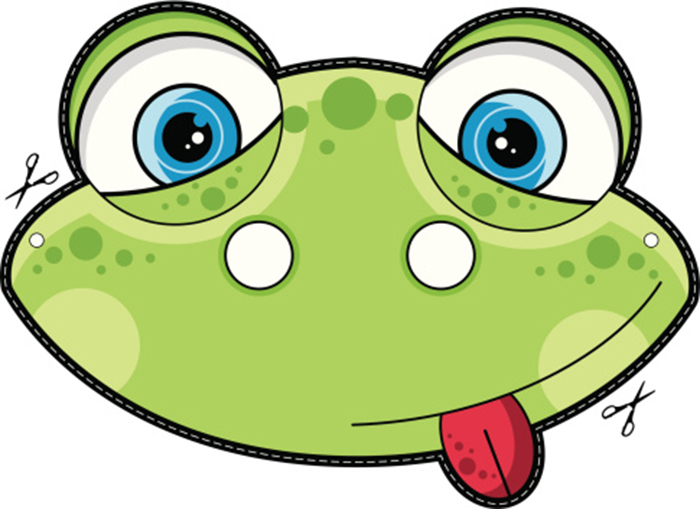 Проговаривание диалога с различными интонациями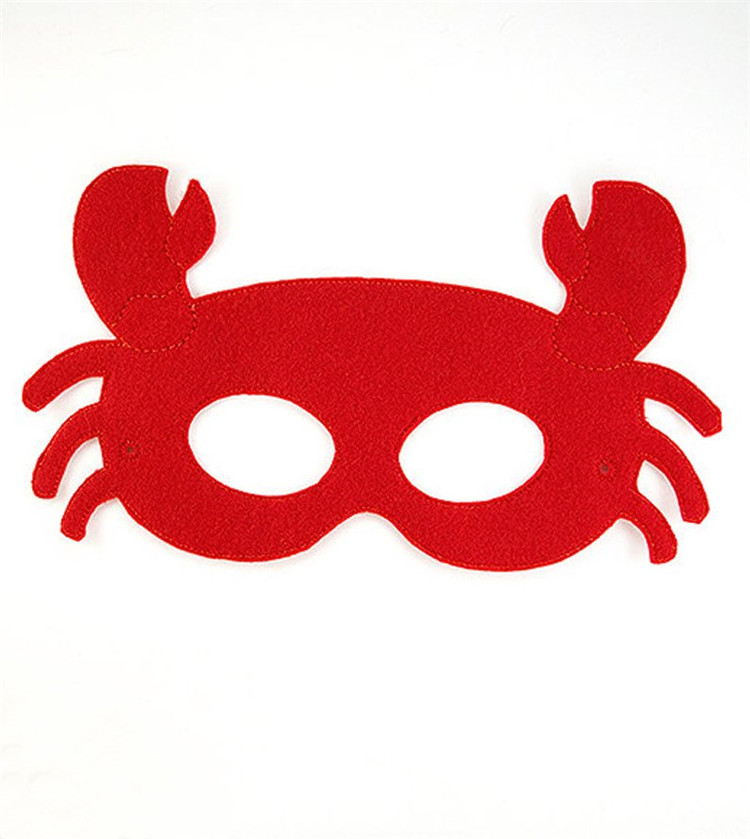 Ребенок: Мед в лесу медведь нашел... Медведь: Мало меду, много пчел!Диалог проговаривается всеми детьми. Воспитатель помогает найти нужную интонацию.Игра: «У зеркала». Ролевая гимнастика у зеркала.Цель: совершенствовать образные исполнительские умения. Развивать творческую самостоятельность в передаче образа.1)  Нахмуриться, как:а) король,б) ребенок, у которого отняли игрушку,в) человек, скрывающий улыбку.2) Улыбнуться, как:а)  вежливый японец,б)  собака своему хозяину,в)  мать младенцу,г)  младенец матери,д)  кот на солнце.3)  Сесть, как:а)  пчела на цветок,б) наказанный Буратино,в)  обиженная собака,г) обезьяна, изображавшая вас,д)  наездник на лошади,е)  невеста на свадьбе.«Игра с платком». Предложить ребенку с помощью платка, движений, мимики изобразить: а)бабочку,б)  лису,в)  принцессу,г) волшебника, д)  бабушку,е)  фокусника,                                                        ж) больного с зубной болью.Игры–стихи.Цель: учить детей обыгрывать литературный текст, поддерживать стремление самостоятельно искать выразительные средства для создания образа, используя движение, мимику, позу, жест.Звонкий день(на мотив «Ах вы, сени» )Взял Топтыгин контрабас:«Ну-ка, все пускайтесь в пляс!Не к чему ворчать и злиться,Лучше будем веселиться!»Тут и Волк на полянеЗаиграл на барабане:«Веселитесь, так и быть!Я не буду больше выть!»Чудеса, чудеса! За роялем Лиса,Лиса-пианистка — рыжая солистка!Старик-барсук продул мундштук:«До чего же у трубыПревосходный звук!»От такого звука убегает скука!В барабаны стук да стукЗайцы на лужайке,Ёжик-дед и Ёжик - внукВзяли балалайки….Подхватили БелочкиМодные тарелочки.Дзинь-дзинь! Трень-брень!Очень звонкий день!Игры на РАЗВИТИЕ ПЛАСТИЧЕСКОЙ ВЫРАЗИТЕЛЬНОСТИЦель: научить детей владеть своим телом, свободно и непринуждённо пользоваться движениями своих рук и ног. Формировать простейшие образно-выразительные умения.Лисичка подслушиваетЛисичка стоит у окна избушки, в которой живут Котик с Петушком, и подслушивает, о чем они говорят.Поза: ногу выставить вперед, корпус тела слегка также наклонить вперед.Выразительные движения: голову наклонить в сторону (слушать, подставляя ухо), взгляд направить в другую сторону, рот полуоткрыть.Жаркое лето. Только прошел дождь. Дети осторожно ступают, ходят вокруг воображаемой лужи, стараясь не замочить ног. Потом, расшалившись, прыгают по лужам так сильно, что брызги летят во все стороны. Им очень весело.Танец розыПод красивую мелодию (грамзапись, собственный напев) исполнять танец удивительно прекрасного цветка — розы. Ребенок сам придумывает к нему движения.Внезапно музыка прекращается. Это порыв северного ветра «заморозил» прекрасную розу. Ребенок застывает в любой придуманной им позе.1.   Предложить детям пройти по камешкам через ручей от лица любого персонажа (сказки, рассказа, мультфильма) по их выбору.2.  Предложить ребенку от лица любого персонажа подкрасться к спящему зверю (зайцу, медведю, волку).3.   Предложить ловить бабочку или муху от лица различных персонажей.4. Изобразить прогулку семейства трех медведей, но так, чтобы все три медведя вели себя и действовали по-разному.ЦветочекПотянуться вверх, напрягая до кончиков пальцев весь корпус («цветочек встречает солнышко»). Затем последовательно уронить кисти («спряталось солнышко, головка цветочка поникла»), согнуть руки в локтях («стебелек сломался»), освободив от напряжения мышцы спины, шеи и плеч, позволить корпусу, голове и рукам пассивно «упасть» вперед и слегка согнуть колени («завял цветочек»).ВеревочкиСлегка наклониться вперед, подняв руки в стороны и затем уронив их. Повиснув, они пассивно покачиваются, пока не остановятся. Активно раскачивать руками после падения не следует. Можно подсказать игровой образ: ронять руки, как веревочки.Что мы делали, не скажем, но зато мы вам покажемЦель. Развивать воображение, инициативу, внимание, умение действовать согласованно, обыгрывать воображаемые предметы.Ход игры. Комната делится пополам шнуром или чертой. С одной стороны находятся выбранные с помощью считалки «Дедушка и трое—пятеро внучат», с другой стороны — остальные дети и педагог, которые будут загадывать загадки. Договорившись, о чем будет загадка, дети идут к «дедушке» и «внучатам».Дети. Здравствуй, дедушка седой с длинной-длинной бородой!Дедушка. Здравствуйте, внучата! Здравствуйте, ребята! Где побывали? Что вы повидали?Дети. Побывали мы в лесу, там увидели лису. Что мы делали, скажем, но зато мы вам покажем!Дети показывают придуманную загадку. Если «дедушка» и «внучата» дают правильный ответ, дети возвращаются на свою половину и придумывают новую загадку. Если разгадка дана правильно, дети говорят верный ответ и после слов «Раз, два, три — догони!» бегут за черту, в свой дом, а «дедушка» и «внуки» стараются догнать их, пока те не пересекли спасительной линии. После двух загадок выбираются новые «дедушка» и «внучата».В загадках дети показывают, как они, например, моют руки, стирают платочки, грызут орехи, собирают цветы, грибы или ягоды, играют в мяч, подметают веником пол, и т.п.ПальмаЦель. Напрягать и расслаблять попеременно мышцы рук в кистях, локтях и плечах.Ход игры. «Выросла пальма большая-пребольшая»: правую руку вытянуть вверх, потянуться за рукой, посмотреть на руку.«Завяли листочки»: уронить кисть. «Ветви»: уронить руку от локтя. «вся пальма»: уронить руку вниз. Упражнение повторить левой рукой.ШтангаЦель. Попеременное напряжение и расслабление мышц плечевого пояса и рук.Ход игры. Ребенок поднимает «тяжелую штангу». Потом бросает ее, отдыхает.Самолеты и бабочкиЦель. Учить детей владеть мышцами шеи и рук; ориентироваться в пространстве, равномерно размещаться по площадке.Ход игры. Дети двигаются врассыпную, как в упражнении «Муравьи», по команде «самолеты» бегают стремительно, вытянув руки в стороны (мышцы рук, шеи и корпуса напряжены); по команде «бабочки» переходят на легкий бег, делая руками плавные взмахи, голова мягко поворачивается из стороны в сторону («бабочка ищет красивый цветок»), кисти, локти, плечи и шея не зажаты.Упражнение можно делать под музыку, подобрав соответствующие произведения из репертуара по музыкальному воспитанию.Кто на картинке?Цель. Развивать умение передавать образы живых существ с помощью пластических выразительных движений.Ход игры. Дети разбирают карточки с изображением животных, птиц, насекомых и т.д. Затем по одному передают в пластике заданный образ, остальные отгадывают. На нескольких карточках изображения могут совпадать, что дает возможность сравнить несколько вариантов одного задания и отметить лучшее исполнение.РадиограммаЦель. Развивать внимание, выдержку, согласованность действий.Ход игры. Дети сидят на стульях в полукруге.Игровая ситуация: в море тонет корабль, радист передает радиограмму с просьбой о помощи. Ребенок, сидящий на первом стуле, — «радист», он передает по цепочке хлопками или похлопыванием по плечу определенный ритмический рисунок. Все дети по очереди повторяют его, передавая дальше. Если задание выполнено правильно и последний ребенок — «капитан» спасательного судна точно повторяет ритм, тогда корабль спасен.Передай позуЦель. Развивать память, внимание, наблюдательность, фантазию, выдержку.Ход игры. Дети сидят на стульях в полукруге и на полу по-турецки с закрытыми глазами. Водящий ребенок придумывает и фиксирует позу, показывая ее первому ребенку. Тот запоминает и показывает следующему. В итоге сравнивается поза последнего ребенка с позой водящего. Детей обязательно следует поделить на исполнителей и зрителей.Веселые обезьянкиЦель. Развивать внимание, наблюдательность, быстроту реакции.Ход игры. Дети стоят врассыпную — это обезьянки. Лицом к ним — ребенок — посетитель зоопарка, который выполняет различные движения и жесты. «Обезьянки », передразнивая ребенка, точно повторяют все за ним.Театрализованные игры для детей подготовительной к школе группы.Кругосветное путешествиеЦель. Развивать умение оправдывать свое поведение, развивать веру и фантазию, расширять знания детей.Ход игры. Детям предлагается отправиться в кругосветное путешествие. Они должны придумать, где проляжет их путь — по пустыне, по горной тропе, по болоту, через лес, джунгли, через океан на корабле — и соответственно изменять свое поведение.Больной зубХод. Детям предлагается представить, что у них очень болит зуб, и они начинают постанывать на звуке «м». Губы слегка сомкнуты, все мышцы свободны. Звук монотонный, тянущийся.КапризуляХод. Дети изображают капризного ребенка, который ноет, требуя взять его на ручки. Ныть на звуке «н», не завышая и не занижая звука, отыскивая тон, на котором ровно и свободно звучит голос.Театр пантомим Делятся на две команды. У ведущего в коробочке карточки с изображением кипящего чайника, мороженного, будильника, телефона и т.д. Поочередно от каждой команды подходит по одному игроку и вытягивают для себя задания.Игрок должен изобразить то, что нарисовано, а команды отгадывают. Команда, которая первой  назовет то, что показывает ребенок, получает фишку. К концу игры выявляется команда-победитель.Игры-превращения.Цель: научить будущих артистов выразительности, оживлять фантазию и воображение, совершенствовать образные исполнительские умения. Развивать творческую самостоятельность в передаче образа.Игры на мышечное напряжение и расслаблениеКактус и иваЦель. Развивать умение владеть мышечным напряжением и расслаблением, ориентироваться в пространстве, координировать движения, останавливаться точно по сигналу педагога.Ход игры. По любому сигналу, например хлопку, дети начинают хаотично двигаться по залу, как в упражнении «Муравьи». По команде педагога «Кактус» дети останавливаются и принимают «позу кактуса» — ноги на ширине плеч, руки слегка согнуты в локтях, подняты над головой, ладони тыльной стороной повернуты друг к другу, пальцы растопырены, как колючки, все мышцы напряжены. По хлопку педагога хаотическое движение возобновляется, затем следует команда: «Ива». Дети останавливаются и принимают позу «ивы»: слегка разведенные в стороны руки расслаблены в локтях и висят, как ветви ивы; голова висит, мышцы шеи расслаблены. Движение возобновляется, команды чередуются.Буратино и ПьероЦель. Развивать умение правильно напрягать и расслаблять мышцы.Ход игры. Дети двигаются как в упражнении «Муравьи», по команде «Буратино» останавливаются в позе: ноги на ширине плеч, руки согнуты в локтях, раскрыты в сторону, кисти прямые, пальцы растопырены, все мышцы напряжены. Движение по залу возобновляется. По команде «Пьеро» — опять замирают, изображая грустного Пьеро: голова висит, шея расслаблена, руки болтаются внизу. В дальнейшем можно предложить детям двигаться, сохраняя образы деревянного крепкого Буратино и расслабленного, мягкого Пьеро.Насос и надувная куклаЦель. Умение напрягать и расслаблять мышцы, взаимодействовать с партнером, тренировать три вида выдыхания, артикулировать звуки «с» и «ш»; действовать с воображаемым предметом.Ход игры. Дети распределяются на пары. Один ребенок — надувная кукла, из которой выпущен воздух, он сидит на корточках, все мышцы расслаблены, руки и голова опущены; второй — «накачивает» воздух в куклу с помощью насоса; наклоняясь вперед, при каждом нажатии на «рычаг», он выдыхает воздух со звуком «с-с-с-с» (второй вид выдыхания), при вдохе — выпрямляется. Кукла, «наполняясь воздухом», медленно поднимается и выпрямляется, руки раскинуты вверх и немного в стороны. Затем куклу сдувают, вытаскивают пробку, воздух выходит со звуком «ш-ш-ш-ш» (первый вид выдыхания), ребенок опускается на корточки, вновь расслабляя все мышцы. Затем дети меняются ролями. Можно предложить надувать куклу быстро, подключая третий вид выдыхания: «С! С! С!»ГипнотизерЦель. Обучение полному расслаблению мышц всего тела.Ход игры. Педагог превращается в гипнотизера и проводит в сеанс усыпления»; делая характерные плавные движения рунами, он говорит: «Спите, спите, спите... Ваши голова, руки, и ноги становятся тяжелыми, глаза закрываются, вы полностью расслабляетесь и слышите шум морских волн». Дети постепенно опускаются на ковер, ложатся и полностью расслабляются.Можно использовать аудиокассету с музыкой для медитации и релаксации.Стряхнуть воду с платочковРуки согнуть в локтях, кисти свисают ладонью вниз. Движением предплечья несколько раз подряд сбросить их вниз пассивно. Перед этим движением полезно сжать кисти в кулаки, чтобы яснее почувствовать разницу в напряженном и расслабленном состоянии мышц.НезнайкаПоднять плечи как можно выше, затем дать им свободно опуститься в нормальное положение (сбросить их).МаятникПеренесение тяжести тела с пяток на носки и обратно. Руки опущены вниз и прижаты к корпусу. Тяжесть тела переносится медленно вперед на переднюю часть ступни и на пальцы; пятки от пола не отделяют; все тело слегка наклоняется вперед, корпус при этом не сгибается. Затем тяжесть тела так же переносится на пятки. Носки от пола не отделяются. Перенесение тяжести тела возможно и в другом варианте: с ноги на ногу из стороны в сторону. Движение осуществляется на расставленных ногах, рука правая и левая прижаты к корпусу. Раскачивание с ноги на ногу медленное, без отрыва от пола.ЦветокТеплый луч солнца упал на землю и согрел семечко. Из него проклюнулся росток. Из ростка вырос прекрасный цветок. Нежится цветок на солнце, подставляет теплу и свету каждый свой лепесток, поворачивая головку вслед за солнцем.Выразительные движения: сесть на корточки, голову и руки опустить; поднять голову, распрямить корпус, руки поднять в стороны, затем вверх — цветок расцвел; голову слегка откинуть назад, медленно поворачивать ее вслед за солнцем.Мимика: глаза полузакрыты, улыбка, мышцы лица расслаблены.Вдоль по бережкуПрочитать выразительно, нараспев стихотворение. Попросить ребенка передать его содержание в движениях.Вдоль по бережку лебедушка плывет, Выше бережка головушку несет, Белым крылышком помахивает, Со крыла водичку стряхивает. Вдоль по бережку молодчик идет, Выше по бережку молодчик идет, Выше бережка головушку несет,Сапожком своим пристукивает Да по пяточкам постукивает.Игра:  «Пантомимы»Цель: учить детей элементам искусства пантомимы, развивать выразительность мимики. Совершенствовать исполнительские умения детей в создании выразительного образа.1. Одеваемся на улицу. Раздеваемся.2. Много снега — протопчем тропинку.3.  Моем посуду. Вытираем.4. Мама с папой собираются в театр.5.  Как падает снежинка.6.  Как ходит тишина.7.  Как скачет солнечный зайчик.8.  Жарим картошку: набираем, моем, чистим, режем, жарим, едим.9. Едим щи, попалась вкусная косточка.10.  Рыбалка: сборы, поход, добывание червей, закидывание удочки, лов.11. Разводим костер: собираем разные ветки, колем щепочки, зажигаем, подкладываем дрова. Потушили.12.  Лепим снежки.13. Расцвели, как цветы. Завяли.14. Волк крадется за зайцем. Не поймал.15.  Лошадка: бьет копытом, встряхивает гривой, скачет (рысью, галопом), приехала.16.  Котенок на солнышке: жмурится, нежится.17.  Пчела на цветке.18. Обиженный щенок.19. Обезьяна, изображающая вас,20. Поросенок в луже.21. Наездник на лошади.22.  Невеста на свадьбе. Жених.23.  Бабочка порхает с цветкана цветок.24.  Зуб болит.25.  Принцесса капризная, величественная.26. Бабушка старенькая, хромает.27.  Холодно: мерзнут ноги, руки, тело.28.  Ловим кузнечика. Ничего не получилось.29.  Сосулька.У нас под крышейБелый гвоздь висит         (руки подняты вверх).Солнце взойдёт —Гвоздь упадет                   (расслабленные руки падают вниз, присесть).30.  Теплый луч упал на землю и согрел зернышко. Из него проклюнулся росток. Из него вырос прекрасный цветок. Он нежится на солнце, подставляет теплу каждый лепесток, поворачивая головку к солнцу.31.   Стыдно: брови приподняты вверх и сведены, плечи приподняты.32.  Я не знаю.33.  Гадкий утенок, его все гонят (голова опущена, плечи сведены назад).34.  Я — страшная гиена, Я — гневная гиена.От гнева на моих губах Всегда вскипает пена.35.  Пожарить глазунью. Съесть.36.  «Мы в лесу». Звучит «Сладкая греза» П.И. Чайковского. Все дети выбирают себе образ на заданную тему, придумывают сюжет и воплощают его в движениях. Музыка остановилась, и дети остановились, взрослый задает вопросы детям.— Ты кто? — Жучок. — Что делаешь? — Сплю. И т.д.Игры - этюды:Цель:  развивать детское воображение. Обучать детей выражению различных эмоций и воспроизведению отдельных черт характера.1. Представьте раннее утро. Вчера вам подарили новую игрушку, вам хочется везде носить ее с собой. Например, на улицу. А мама не разрешила. Вы обиделись (губки «надули»). Но это же мама — простили, улыбнулись (зубы сомкнуты).2. Представьте себя собачкой в будке. Серьезная собачка. Ага, кто-то идет, надо предупредить (рычим).3.  Берем снежинку в руку и говорим ей хорошие слова. Говорим быстро, пока не растаяла.4.  Я работник сладкий, Целый день на грядке:Ем клубнику, ем малину, Чтоб на всю наесться зиму... Впереди арбузы — вот!.. Где мне взять второй живот?5. На носочках я иду — Маму я не разбужу.6. Ах, какой искристый лед, А по льду пингвин идет.7.  Мальчик гладит котенка, который прикрывает глаза от удовольствия, мурлычет, трется головой о руки мальчика.8.  У ребенка в руках воображаемый кулек (коробка) с конфетами. Он угощает товарищей, которые берут и благодарят. Разворачивают фантики, кладут конфеты в рот, жуют. Вкусно.9.  Жадный пес Дров принес, Воды наносил,      Тесто замесил, Пирогов напек,Спрятал в уголокИ съел сам. Гам, гам, гам!10.  Мама сердито отчитывает своего сына, промочившего ноги в луже                    11. Дворник ворчит, выметая из подтаявшего снега прошлогодний мусор.12.  Весенний снеговик, которому весеннее солнце напекло голову; испуганный, ощущает слабость и недомогание.13. Корова, тщательно пережевывающая первую весеннюю травку. Спокойно, с наслаждением.14. Был у зайца дом как домПод развесистым кустомИ доволен был косой:      — Крыша есть над головой! —А настала осень,Куст листочки сбросил, Дождь как из ведра полил, Заяц шубу промочил. –Мерзнет заяц под кустом:—  Никудышный этот дом!15.  Шерсть чесать — рука болит, Письмо писать — рука болит, Воду носить — рука болит, Кашу варить — рука болит,А каша готова — рука здорова.16.  У забора сиротливо Пригорюнилась крапива. Может, кем обижена? Подошел поближе я,А она-то, злюка,Обожгла мне руку.17.  Шар надутый две подружки Отнимали друг у дружки.Весь перецарапали! Лопнул шар, А две подружки посмотрели —Нет игрушки, сели и заплакали...18.  Что за скрип? Что за хруст? Это что еще за куст?—  Как       быть без хруста, Если я — капуста.(Руки отведены в стороны ладонями вверх, плечи приподняты, рот раскрыт, брови и веки приподняты.)19.  Полюбуемся немножко, Как ступает мягко кошка. Еле слышно: топ-топ-топ, Хвостик книзу: оп-оп-оп.Но, подняв свой хвост пушистый,Кошка может быть и быстрой.Ввысь бросается отважно,А потом вновь ходит важно.Игры на развитие выразительной мимики.Цель:  учить использовать выразительную мимику для создания яркого образа.1.  Соленый чай.2.  Ем лимон.3.  Сердитый дедушка.4.  Лампочка потухла, зажглась.5. Грязная бумажка.6. Тепло-холодно.7.  Рассердились на драчуна.8. Встретили хорошего знакомого.9.  Обиделись.10. Удивились.11. Испугались забияку.12. Умеем лукавить (подмигивание).13. Показать, как кошка выпрашивает колбасу (собака).14.  Мне грустно.15. Получить подарок.16.  Две обезьяны: одна гримасничает — другая копирует первую.17.  Не сердись!18.  Верблюд решил, что он жираф, И ходит, голову задрав.У всех он вызывает смех,А он, верблюд, плюет на всех.19.  Встретил ежика бычок И лизнул его в бочок. А лизнув его бочок, Уколол свой язычок.А колючий еж смеется:— В рот не суй что попадется!20.  Будь внимателен.21. Радость.22. Восторг.23.  Я чищу зубы.Превращение предметаЦель. Развивать чувство веры и правды, смелость, сообразительность, воображение и фантазию.Ход игры. Предмет кладется на стул в центре круга или передается по кругу от одного ребенка к другому. Каждый должен действовать с предметом по-своему, оправдывая его новое предназначение, чтобы была понятна суть превращения. Варианты превращения разных предметов:а) карандаш или палочка — ключ, отвертка, вилка, ложка, шприц, градусник, зубная щетка, кисточка для рисования, дудочка, расческа и т.д.;б) маленький мячик — яблоко, ракушка, снежок, картошка, камень, ежик, колобок, цыпленок и т.д.;в) записная книжка — зеркальце, фонарик, мыло, шоколадка, обувная щетка, игра.Можно превращать стул или деревянный куб, тогда дети должны оправдывать условное название предмета.Например, большой деревянный куб может быть превращен в королевский трон, клумбу, памятник, костер и т.д.Превращение комнатыЦель. Развивать чувство веры и правды, смелость, сообразительность, воображение и фантазиюХод игры. Дети распределяются на 2—3 группы, и каждая из них придумывает свой вариант превращения комнаты. Остальные дети по поведению участников превращения отгадывают, во что именно превращена комната.Возможные варианты, предложенные детьми: магазин, театр, берег моря, поликлиника, зоопарк, замок Спящей красавицы, пещера дракона и т.д.Превращение детейЦель. Развивать чувство веры и правды, смелость, сообразительность, воображение и фантазиюХод игры. По команде педагога дети превращаются в деревья, цветы, грибы, игрушки, бабочек, змей, лягушек, котят и т.д. Педагог может сам превратиться в злую волшебницу и превращать детей по своему желанию.День рожденияЦель. Развивать навыки действия с воображаемыми предметами, воспитывать доброжелательность и контактность в отношениях со сверстниками.Ход игры. С помощью считалки выбирается ребенок, который приглашает детей на «день рождения». Гости приходят по очереди и приносят воображаемые подарки.С помощью выразительных движений, условных игровых действий дети должны показать, что именно они решили дарить.Не ошибисьЦель. Развивать чувство ритма, произвольное внимание, координацию.Ход игры. Педагог в разных сочетаниях и ритмах чередует хлопки в ладоши, притопы ногой и хлопки по коленям. Дети повторяют вслед за ним. Постепенно ритмические рисунки усложняются, а темп убыстряется.Как живешь?Цель, Развивать быстроту реакции, координацию движений, умение владеть жестами. Ход игры. Педагог                          Дети— Как живешь?        — Вот так!                С настроением показатьбольшой палец.— А плывешь?          — Вот так!                Любым стилем.— Как бежишь?        — Вот так!                Согнув руки в локтях, притопнуть поочередно ногами.— Вдаль глядишь?    — Вот так!                Руки «козырьком» или «биноклем» к глазам.— Ждешь обед?        — Вот так!                Поза ожидания, подпереть щеку рукой.— Машешь вслед?     — Вот так!                Жест понятен.— Утром спишь?        — Вот так!                Ручки под щечку.— А шалишь?           — Вот так!                Надуть щечки и хлопнуть по ним кулачками.(По Н.Пикулевой)ТюльпанЦель. Развивать пластику рук.Ход игры. Дети стоят врассыпную в основной стойке, руки внизу, ладони вниз, средние пальцы соединены.1. Утром тюльпан раскрывается Соединяя ладони, поднять руки к подбородку, раскрыть ладони, локти соединить.2. На ночь закрывается              Соединяя ладони, опустить руки вниз.3.  Тюльпанное дерево               Внизу соединить тыльные стороны ладоней и поднимать руки  над головой.4. Раскидывает свои                   Руки сверху раскинуть в стороны, ветви ладони вверх.5. И осенью листики опадают   Повернуть ладони вниз и мягко опускать вниз, чуть перебирая                пальцами.ЕжикЦель. Развитие координации движений, ловкости, чувства ритма.Ход игры. Дети лежат на спине, руки вытянуты вдоль головы, носки ног вытянуты.1. Ежик съежился,                       Согнуть ноги в коленях, прижатьсвернулся,                                    к животу, обхватить их руками,нос в колени.2. Развернулся...                          Вернуться в исх. п.3. Потянулся.                             Поворот на живот через правое плечо.4. Раз, два, три, четыре, пять...            Поднять прямые руки и ноги вверх, потянуться за руками.5. Ежик съежился опять!..         Поворот на спину через левое плечо, обхватить руками ноги,                                                    согнутые в коленях, нос в колени.МарионеткиЦель. Развивать умение владеть своим телом, ощущать импульс.Ход игры. Дети стоят врассыпную в основной стойке. По хлопку педагога они должны импульсивно, очень резко принять какую-либо позу, по второму хлопку — быстро принять новую позу и т.д. В упражнении должны участвовать все части тела, менять положение в пространстве (лежа, сидя, стоя).В «Детском мире»Цель. Развивать воображение и фантазию, учить создавать образы с помощью выразительных движений.Ход игры. Дети распределяются на покупателей и игрушки, выбирают ребенка на роль продавца. Покупатели по очереди просят продавца показать ту или иную игрушку. Продавец заводит ее ключом. Игрушка оживает, начинает двигаться, а покупатель должен отгадать, что это за игрушка. Затем дети меняются ролями.Одно и то же по-разномуЦель. Развивать умение оправдывать свое поведение, свои действия нафантазированными причинами (предлагаемыми обстоятельствами), развивать воображение, веру, фантазию.Ход игры. Детям предлагается придумать и показать несколько вариантов поведения по определенному заданию: человек «идет», «сидит», «бежит», «поднимает руку», «слушает» и т.д.Каждый ребенок придумывает свой вариант поведения, а остальные дети должны догадаться, чем он занимается и где находится. Одно и то же действие в разных условиях выглядит по-разному. Дети делятся на 2—3 творческие группы, и каждая получает определенное задание.I   группа — задание «сидеть». Возможные варианты: а) сидеть у телевизора;б) сидеть в цирке;в) сидеть в кабинете у зубного врача;г) сидеть у шахматной доски;д) сидеть с удочкой на берегу реки и т.п.II   группа — задание «идти». Возможные варианты:а) идти по дороге, вокруг лужи и грязь;б) идти по горячему песку;в) идти по палубе корабля;г) идти по бревну или узкому мостику;д) идти по узкой горной тропинке и т.д.III   группа — задание «бежать». Возможные варианты:а) бежать, опаздывая в театр;б) бежать от злой собаки;в) бежать, попав под дождь;г) бежать, играя в жмурки и т.д.IV  группа — задание «размахивать руками». Возможные варианты:а) отгонять комаров;б) подавать сигнал кораблю, чтобы заметили;в) сушить мокрые руки и т.д.V  группа — задание «Ловить зверюшку». Возможные варианты:а) кошку;б) попугайчика;в) кузнечика и т.д.Угадай, что я делаюЦель. Оправдать заданную позу, развивать память, воображение.Ход игры. Педагог предлагает детям принять определенную позу и оправдать ее.1. Стоять с поднятой рукой. Возможные варианты ответов: кладу книгу на полку; достаю конфету из вазы в шкафчике; вешаю куртку; украшаю елку и т.п.2.  Стоять на коленях, руки и корпус устремлены вперед. Ищу под столом ложку; наблюдаю за гусеницей; кормлю котенка; натираю пол.3. Сидеть на корточках. Смотрю на разбитую чашку; рисую мелом.4. Наклониться вперед. Завязываю шнурки; поднимаю платок, срываю цветок.Что слышишь?Цель. Тренировать слуховое внимание.Ход игры. Сидеть спокойно и слушать звуки, которые прозвучат в комнате для занятий в течение определенного времени. Вариант: слушать звуки в коридоре или за окном.Запомни фотографиюЦель. Развивать произвольное внимание, воображение и фантазию, согласованность действий.Ход игры. Дети распределяются на несколько групп по 4—5 человек. В каждой группе выбирается «фотограф». Он располагает свою группу в определенном порядке и «фотографирует», запоминая расположение группы. Затем он отворачивается, а дети меняют расположение и позы. «Фотограф» должен воспроизвести изначальный вариант. Игра усложняется, если предложить детям взять в руки какие-нибудь предметы или придумать, кто и где фотографируется.Кто во что одет?Цель. Развивать наблюдательность, произвольную зрительную память.Ход игры. Водящий ребенок стоит в центре круга. Дети идут по кругу, взявшись за руки, и поют на мелодию русской народной песни «Как у наших у ворот».Для мальчиков:В центр круга ты вставай и глаза не открывай. Поскорее дай ответ: Ваня наш во что одет? Для девочек:Ждем мы твоего ответа: Машенька во что одета?Дети останавливаются, а водящий закрывает глаза и описывает детали, а также цвет одежды названного ребенка.ТелепатыЦель. Учить удерживать внимание, чувствовать партнера.Ход игры. Дети стоят врассыпную, перед ними водящий ребенок — «телепат». Он должен, не используя слова и жесты, связаться только глазами с кем-либо из детей и поменяться с ним местами. Игру продолжает новый «телепат». В дальнейшем можно предложить детям, меняясь местами, поздороваться или сказать друг другу что-нибудь приятное. Продолжая развивать игру, дети придумывают ситуации, когда нельзя шевелиться и разговаривать, но необходимо позвать к себе партнера или поменяться с ним местами. Например: «В разведке», «На охоте», «В царстве Кощея» и т.п.Воробьи – вороныЦель. Развивать внимание, выдержку, ловкость.Ход игры. Дети распределяются на две команды: «Воробьи» и «Вороны»; затем становятся в две шеренги спинами друг к другу. Та команда, которую называет ведущий, ловит; команда, которую не называют, — убегает в «домики» (на стулья или до определенной черты). Ведущий говорит медленно: «Во - о-ро - о...». В этот момент готовы убегать и ловить обе команды. Именно этот момент мобилизации важен в игре.Более простой вариант: та команда, которую называет ведущий, хлопает в ладоши или начинает «летать» по залу врассыпную, а вторая команда остается на месте.ТеньЦель. Развивать внимание, наблюдательность, воображение, фантазию.Ход игры. Один ребенок — водящий ходит по залу, делая произвольные движения: останавливается, поднимает руку, наклоняется, поворачивается. Группа детей (3—5 человек), как тень, следует за ним, стараясь в точности повторить все, что он делает. Развивая эту игру, можно предложить детям объяснять свои действия: остановился потому, что впереди яма; поднял руку, чтобы поймать бабочку; наклонился, чтобы сорвать цветок; повернулся, так как услышал чей-то крик; и т.д.ПоварятаЦель. Развивать память, внимание, фантазию.Ход игры. Дети распределяются на две группы по 7—8 человек. Одной группе «поварят» предлагается сварить первое блюдо (что предложат дети), а второй, например, приготовить салат. Каждый ребенок придумывает, чем он будет: луком, морковью, свеклой, капустой, петрушкой, перцем, солью и т.п. — для борща; картофелем, огурцом, луком, горошком, яйцом, майонезом — для салата. Все становятся в общий круг — это кастрюля — и поют песню (импровизацию):Сварить можем быстро мы борщ или суп И вкусную кашу из нескольких круп, Нарезать салат иль простой винегрет, Компот приготовить. Вот славный обед.Дети останавливаются, а ведущий называет по очереди, что он хочет положить в кастрюлю. Узнавший себя ребенок впрыгивает в круг. Когда все «компоненты» блюда окажутся в круге, ведущий предлагает приготовить следующее блюдо. Игра начинается сначала. В следующее занятие детям можно предложить приготовить кашу из разных круп или компот из разных фруктов.ВышиваниеЦель. Тренировать ориентировку в пространстве, согласованность действий, воображение.  Ход игры. С помощью считалки выбирается ведущий — «иголка», остальные дети становятся, держась за руки, за ним — «нитка». «Иголка» двигается по залу в разных направлениях, вышивая различные узоры. Темп движения может меняться, «нитка» не должна рваться. Усложняя игру, на пути можно поставить препятствия, разбросав мягкие модули.